NON COMPETITOR MEMBER INFORMATION SHEETVOTINGThis registration does not give you voting rights at  Inc AGM and Special Meetings.YOU HAVE LIMITED ACCIDENT AND INJURY INSURANCE COVERYour registration fee includes limited accident/injury cover when sparring, training or travelling to/from amateur boxing activities. Registration expires on 31 December each year.Once registered and financial you have injury/accident insurance cover for bodily injury suffered solely through, sparring, training or travelling to/from venues for these activities. It offers partial reimbursement for ambulance, private hospital accommodation, physiotherapy, chiropractic, dental and ancillary medical procedures. Up to 50% of the net expenses incurred can be reimbursed, and for physiotherapy up to 75%. The maximum amount payable per claim is $1200, and there is a $20 excess per claim.  The policy also offers lump sums for permanent disability or death, to a maximum of $50,000. Loss of earnings is covered, but is very minimal. Hospital theatre fees are not covered, nor are doctor’s fees exceeding the Medicare schedule fee (not insurable under law).MEDICAL EXAMINATION You are strongly urged to have a medical examination prior to undertaking any physical activity or an activity that involves contact such as sparring.ASTHMAIf you suffer from Asthma you and your coach are expected to have an Asthma Action Plan in place in the gym.BOXING SA INC HAS CODE OF CONDUCT AND MEMBER PROTECTION .The Code of Conduct included with this registration form is binding on all members, boxers, coaches and officials. Please read it. Keep this sheet for your own reference – do not send it back to us.Boxing SA IncCode of Conduct and Member ProtectionCODE OF CONDUCT aims to operate in an environment where people show respect for others and their property."Respect" is defined as consideration for another's physical and emotional well being and possessions to ensure no damage or deprivation is caused to either an individual or group, which creates a hostile, intimidatory or offensive environment. aims to operate in an environment free from harassment. "Harassment" is defined as any action directed at an individual or group, which creates a hostile, intimidatory or offensive environment.  aims to operate in a non-discriminatory environment By this we mean where everyone has an equal opportunity and receives a fair go in accordance with the law as well as 's Rules and Constitution.INAPPROPRIATE BEHAVIOURThis list describes behaviours which are not in the best interests of  or boxing in general, and which may result in disciplinary proceedings to suspend or expel a member, as provided for in the Constitution of .Abusing, denigrating, harassing or attempting to intimidate any athlete, coach or official.Discriminatory or offensive conduct towards a person related to the race, colour, religion, age, sexual orientation or gender of that person.Disputing, criticising or interfering with the decisions of any referee or judge other than by way of a formal protest as provided for in 's rules and policies.Failing to follow the directions of the Head Coach and Team Manager, or acting in a way that undermines the authority of those officials, whilst a member of an SA Team.Creating a public disturbance at any meeting, tournament or event organised or sanctioned by , or at any time and in any place during an interstate or overseas trip where the person is a representative or supporter of .Consumption of alcohol or recreational drugs by an athlete, coach,  referee or other official, on the day of a tournament prior to the conclusion of that person's duties.Consumption of alcohol by any member of a  team to an interstate or overseas destination for the duration of the event including all travel to and from that destination; excepting that the head coach may authorise a limited quantity of alcohol consumption as part of a team social event following the conclusion of the competition.Use of, or encouragement to use, banned substances to enhance or inhibit performance.Recklessly causing damage to another person's property during the conduct of a tournament or when representing .Sexual relations between a coach or official or any adult member, and a junior athlete, (aged under 18).Failing to respect the confidentiality of personal information which a person obtains in the course of their duties or activities as an official or coach or athlete.Failure to act in accordance with the lawful directions of the  Board.Any conduct by a member, whether or not resulting in police charges, where the Board considers that conduct to be seriously prejudicial to the sport.A conviction in any jurisdiction for a sexual offence against a child (any member so convicted shall have his or her membership terminated).MEMBER PROTECTION is committed to ensuring that its members are treated fairly and with respect by others in our sport. Anyone who considers they have been harassed, abused or treated unfairly by anyone involved in amateur boxing should contact the Boxing SA, and ask for the contact details of a Member Protection Officer. You do not need to identify yourself when calling the office. The Member Protection Officer is a trained volunteer who will listen to your concerns in confidence, and who can take appropriate action in consultation with you.  That action may include the option of a formal complaint to the national association, Boxing Australia Inc. Boxing Australia’s member protection policy, which applies to all state/territory associations, is available on the BAI website at http://boxing.org.au (under ‘Documents’).The association has a duty of care to its members and to the general public who interact with its employees, volunteers, members and others involved with its activities.  As part of this duty of care and as a requirement of our Member Protection Policy, we must enquire into the background of those applying for, undertaking or remaining in any work (paid or voluntary) that involves working with persons under the age of 18 years (“minors”), and in particular where that work involves direct and unsupervised contact with minors.  Such persons must complete a Member Protection Declaration verifying that they do not have convictions or pending charges in relation to sexual offences, procurement of illicit drugs, acts of violence, or offences against children. Where a person does have any such conviction or charge, its relevance will be assessed against the position they hold or propose to hold.All  coaches and officials must complete such a Member Protection Declaration, and in addition all coaches may be required to consent to a Police Record Check being carried out.  All members (including boxers) of an SA Team traveling with minors will be required to complete a Member Protection Declaration also.Keep this sheet for your own reference – do not send it back to us.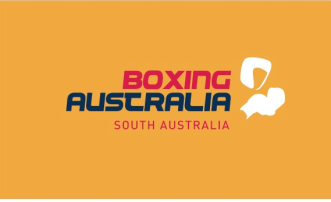     ABN 38 905 389 133    ABN 38 905 389 133    ABN 38 905 389 133BOXING SA INC 2023 NON COMPETITOR MEMBERSHIP REGISTRATION $30 Inc132 Rose Terrace Wayville 5034 (Office open Monday & Friday 10am to 4pm)Phone: 0438 131 906 Web: www.boxingsa.org.au  Find us on FacebookBOXING SA INC 2023 NON COMPETITOR MEMBERSHIP REGISTRATION $30 Inc132 Rose Terrace Wayville 5034 (Office open Monday & Friday 10am to 4pm)Phone: 0438 131 906 Web: www.boxingsa.org.au  Find us on FacebookBOXING SA INC 2023 NON COMPETITOR MEMBERSHIP REGISTRATION $30 Inc132 Rose Terrace Wayville 5034 (Office open Monday & Friday 10am to 4pm)Phone: 0438 131 906 Web: www.boxingsa.org.au  Find us on FacebookBOXING SA INC 2023 NON COMPETITOR MEMBERSHIP REGISTRATION $30 Inc132 Rose Terrace Wayville 5034 (Office open Monday & Friday 10am to 4pm)Phone: 0438 131 906 Web: www.boxingsa.org.au  Find us on FacebookBOXING SA INC 2023 NON COMPETITOR MEMBERSHIP REGISTRATION $30 Inc132 Rose Terrace Wayville 5034 (Office open Monday & Friday 10am to 4pm)Phone: 0438 131 906 Web: www.boxingsa.org.au  Find us on FacebookBOXING SA INC 2023 NON COMPETITOR MEMBERSHIP REGISTRATION $30 Inc132 Rose Terrace Wayville 5034 (Office open Monday & Friday 10am to 4pm)Phone: 0438 131 906 Web: www.boxingsa.org.au  Find us on FacebookBOXING SA INC 2023 NON COMPETITOR MEMBERSHIP REGISTRATION $30 Inc132 Rose Terrace Wayville 5034 (Office open Monday & Friday 10am to 4pm)Phone: 0438 131 906 Web: www.boxingsa.org.au  Find us on FacebookBOXING SA INC 2023 NON COMPETITOR MEMBERSHIP REGISTRATION $30 Inc132 Rose Terrace Wayville 5034 (Office open Monday & Friday 10am to 4pm)Phone: 0438 131 906 Web: www.boxingsa.org.au  Find us on FacebookBOXING SA INC 2023 NON COMPETITOR MEMBERSHIP REGISTRATION $30 Inc132 Rose Terrace Wayville 5034 (Office open Monday & Friday 10am to 4pm)Phone: 0438 131 906 Web: www.boxingsa.org.au  Find us on FacebookBOXING SA INC 2023 NON COMPETITOR MEMBERSHIP REGISTRATION $30 Inc132 Rose Terrace Wayville 5034 (Office open Monday & Friday 10am to 4pm)Phone: 0438 131 906 Web: www.boxingsa.org.au  Find us on FacebookBOXING SA INC 2023 NON COMPETITOR MEMBERSHIP REGISTRATION $30 Inc132 Rose Terrace Wayville 5034 (Office open Monday & Friday 10am to 4pm)Phone: 0438 131 906 Web: www.boxingsa.org.au  Find us on FacebookBOXING SA INC 2023 NON COMPETITOR MEMBERSHIP REGISTRATION $30 Inc132 Rose Terrace Wayville 5034 (Office open Monday & Friday 10am to 4pm)Phone: 0438 131 906 Web: www.boxingsa.org.au  Find us on FacebookBOXING SA INC 2023 NON COMPETITOR MEMBERSHIP REGISTRATION $30 Inc132 Rose Terrace Wayville 5034 (Office open Monday & Friday 10am to 4pm)Phone: 0438 131 906 Web: www.boxingsa.org.au  Find us on FacebookBOXING SA INC 2023 NON COMPETITOR MEMBERSHIP REGISTRATION $30 Inc132 Rose Terrace Wayville 5034 (Office open Monday & Friday 10am to 4pm)Phone: 0438 131 906 Web: www.boxingsa.org.au  Find us on FacebookBOXING SA INC 2023 NON COMPETITOR MEMBERSHIP REGISTRATION $30 Inc132 Rose Terrace Wayville 5034 (Office open Monday & Friday 10am to 4pm)Phone: 0438 131 906 Web: www.boxingsa.org.au  Find us on FacebookBOXING SA INC 2023 NON COMPETITOR MEMBERSHIP REGISTRATION $30 Inc132 Rose Terrace Wayville 5034 (Office open Monday & Friday 10am to 4pm)Phone: 0438 131 906 Web: www.boxingsa.org.au  Find us on FacebookBOXING SA INC 2023 NON COMPETITOR MEMBERSHIP REGISTRATION $30 Inc132 Rose Terrace Wayville 5034 (Office open Monday & Friday 10am to 4pm)Phone: 0438 131 906 Web: www.boxingsa.org.au  Find us on FacebookBOXING SA INC 2023 NON COMPETITOR MEMBERSHIP REGISTRATION $30 Inc132 Rose Terrace Wayville 5034 (Office open Monday & Friday 10am to 4pm)Phone: 0438 131 906 Web: www.boxingsa.org.au  Find us on FacebookBOXING SA INC 2023 NON COMPETITOR MEMBERSHIP REGISTRATION $30 Inc132 Rose Terrace Wayville 5034 (Office open Monday & Friday 10am to 4pm)Phone: 0438 131 906 Web: www.boxingsa.org.au  Find us on FacebookBOXING SA INC 2023 NON COMPETITOR MEMBERSHIP REGISTRATION $30 Inc132 Rose Terrace Wayville 5034 (Office open Monday & Friday 10am to 4pm)Phone: 0438 131 906 Web: www.boxingsa.org.au  Find us on FacebookBOXING SA INC 2023 NON COMPETITOR MEMBERSHIP REGISTRATION $30 Inc132 Rose Terrace Wayville 5034 (Office open Monday & Friday 10am to 4pm)Phone: 0438 131 906 Web: www.boxingsa.org.au  Find us on FacebookBOXING SA INC 2023 NON COMPETITOR MEMBERSHIP REGISTRATION $30 Inc132 Rose Terrace Wayville 5034 (Office open Monday & Friday 10am to 4pm)Phone: 0438 131 906 Web: www.boxingsa.org.au  Find us on FacebookBOXING SA INC 2023 NON COMPETITOR MEMBERSHIP REGISTRATION $30 Inc132 Rose Terrace Wayville 5034 (Office open Monday & Friday 10am to 4pm)Phone: 0438 131 906 Web: www.boxingsa.org.au  Find us on FacebookBOXING SA INC 2023 NON COMPETITOR MEMBERSHIP REGISTRATION $30 Inc132 Rose Terrace Wayville 5034 (Office open Monday & Friday 10am to 4pm)Phone: 0438 131 906 Web: www.boxingsa.org.au  Find us on FacebookBOXING SA INC 2023 NON COMPETITOR MEMBERSHIP REGISTRATION $30 Inc132 Rose Terrace Wayville 5034 (Office open Monday & Friday 10am to 4pm)Phone: 0438 131 906 Web: www.boxingsa.org.au  Find us on FacebookBOXING SA INC 2023 NON COMPETITOR MEMBERSHIP REGISTRATION $30 Inc132 Rose Terrace Wayville 5034 (Office open Monday & Friday 10am to 4pm)Phone: 0438 131 906 Web: www.boxingsa.org.au  Find us on FacebookBOXING SA INC 2023 NON COMPETITOR MEMBERSHIP REGISTRATION $30 Inc132 Rose Terrace Wayville 5034 (Office open Monday & Friday 10am to 4pm)Phone: 0438 131 906 Web: www.boxingsa.org.au  Find us on FacebookBOXING SA INC 2023 NON COMPETITOR MEMBERSHIP REGISTRATION $30 Inc132 Rose Terrace Wayville 5034 (Office open Monday & Friday 10am to 4pm)Phone: 0438 131 906 Web: www.boxingsa.org.au  Find us on FacebookBOXING SA INC 2023 NON COMPETITOR MEMBERSHIP REGISTRATION $30 Inc132 Rose Terrace Wayville 5034 (Office open Monday & Friday 10am to 4pm)Phone: 0438 131 906 Web: www.boxingsa.org.au  Find us on FacebookBOXING SA INC 2023 NON COMPETITOR MEMBERSHIP REGISTRATION $30 Inc132 Rose Terrace Wayville 5034 (Office open Monday & Friday 10am to 4pm)Phone: 0438 131 906 Web: www.boxingsa.org.au  Find us on FacebookBOXING SA INC 2023 NON COMPETITOR MEMBERSHIP REGISTRATION $30 Inc132 Rose Terrace Wayville 5034 (Office open Monday & Friday 10am to 4pm)Phone: 0438 131 906 Web: www.boxingsa.org.au  Find us on FacebookBOXING SA INC 2023 NON COMPETITOR MEMBERSHIP REGISTRATION $30 Inc132 Rose Terrace Wayville 5034 (Office open Monday & Friday 10am to 4pm)Phone: 0438 131 906 Web: www.boxingsa.org.au  Find us on FacebookBOXING SA INC 2023 NON COMPETITOR MEMBERSHIP REGISTRATION $30 Inc132 Rose Terrace Wayville 5034 (Office open Monday & Friday 10am to 4pm)Phone: 0438 131 906 Web: www.boxingsa.org.au  Find us on FacebookBOXING SA INC 2023 NON COMPETITOR MEMBERSHIP REGISTRATION $30 Inc132 Rose Terrace Wayville 5034 (Office open Monday & Friday 10am to 4pm)Phone: 0438 131 906 Web: www.boxingsa.org.au  Find us on FacebookBOXING SA INC 2023 NON COMPETITOR MEMBERSHIP REGISTRATION $30 Inc132 Rose Terrace Wayville 5034 (Office open Monday & Friday 10am to 4pm)Phone: 0438 131 906 Web: www.boxingsa.org.au  Find us on FacebookPART 1 - PERSONAL INFORMATIONPART 1 - PERSONAL INFORMATIONPART 1 - PERSONAL INFORMATIONPART 1 - PERSONAL INFORMATIONPART 1 - PERSONAL INFORMATIONPART 1 - PERSONAL INFORMATIONPART 1 - PERSONAL INFORMATIONPART 1 - PERSONAL INFORMATIONPART 1 - PERSONAL INFORMATIONPART 1 - PERSONAL INFORMATIONPART 1 - PERSONAL INFORMATIONPART 1 - PERSONAL INFORMATIONPART 1 - PERSONAL INFORMATIONPART 1 - PERSONAL INFORMATIONPART 1 - PERSONAL INFORMATIONTo be completed by ALL members. PLEASE PRINT LEGIBLYTo be completed by ALL members. PLEASE PRINT LEGIBLYTo be completed by ALL members. PLEASE PRINT LEGIBLYTo be completed by ALL members. PLEASE PRINT LEGIBLYTo be completed by ALL members. PLEASE PRINT LEGIBLYTo be completed by ALL members. PLEASE PRINT LEGIBLYTo be completed by ALL members. PLEASE PRINT LEGIBLYTo be completed by ALL members. PLEASE PRINT LEGIBLYTo be completed by ALL members. PLEASE PRINT LEGIBLYTo be completed by ALL members. PLEASE PRINT LEGIBLYTo be completed by ALL members. PLEASE PRINT LEGIBLYTo be completed by ALL members. PLEASE PRINT LEGIBLYTo be completed by ALL members. PLEASE PRINT LEGIBLYTo be completed by ALL members. PLEASE PRINT LEGIBLYTo be completed by ALL members. PLEASE PRINT LEGIBLYTo be completed by ALL members. PLEASE PRINT LEGIBLYTo be completed by ALL members. PLEASE PRINT LEGIBLYTo be completed by ALL members. PLEASE PRINT LEGIBLYTo be completed by ALL members. PLEASE PRINT LEGIBLYTo be completed by ALL members. PLEASE PRINT LEGIBLYTo be completed by ALL members. PLEASE PRINT LEGIBLYTo be completed by ALL members. PLEASE PRINT LEGIBLYTo be completed by ALL members. PLEASE PRINT LEGIBLYTo be completed by ALL members. PLEASE PRINT LEGIBLYTo be completed by ALL members. PLEASE PRINT LEGIBLYTo be completed by ALL members. PLEASE PRINT LEGIBLYTo be completed by ALL members. PLEASE PRINT LEGIBLYTo be completed by ALL members. PLEASE PRINT LEGIBLYGiven names:Surname:Surname:Surname:Surname:Surname:Surname:Surname:Address:Postcode:Postcode:Postcode:Postcode:Postcode:Gender:Male/FemaleMale/FemaleMale/FemaleMale/FemaleMale/FemaleMale/FemaleMale/FemaleAustralian citizen?Australian citizen?Australian citizen?Australian citizen?Australian citizen?Australian citizen?Australian citizen?Australian citizen?Australian citizen?Australian citizen?Australian citizen?Australian citizen?Australian citizen?Yes/NoYes/NoYes/NoYes/NoIf no, nationality:If no, nationality:If no, nationality:If no, nationality:If no, nationality:If no, nationality:If no, nationality:If no, nationality:Birth date:Phone &/or  number(s):Phone &/or  number(s):Phone &/or  number(s):Phone &/or  number(s):Phone &/or  number(s):Phone &/or  number(s):Phone &/or  number(s):Phone &/or  number(s):Phone &/or  number(s):Phone &/or  number(s):Phone &/or  number(s):Phone &/or  number(s):Phone &/or  number(s):Phone &/or  number(s):Phone &/or  number(s):Email:If at school, which school?If at school, which school?If at school, which school?If at school, which school?If at school, which school?If at school, which school?If at school, which school?If at school, which school?If at school, which school?If at school, which school?If at school, which school?If at school, which school?Do you suffer from Asthma?Do you suffer from Asthma?Do you suffer from Asthma?Do you suffer from Asthma?Do you suffer from Asthma?Do you suffer from Asthma?Yes/NoYes/NoYes/NoYes/NoIf yes, what medication?If yes, what medication?If yes, what medication?If yes, what medication?If yes, what medication?If yes, what medication?If yes, what medication?If yes, what medication?If yes, what medication?If yes, what medication?If yes, what medication?If yes, what medication?PART 2 – COACH/CLUB INFORMATION A Boxing SA accredited coach must complete & sign this sectionPART 2 – COACH/CLUB INFORMATION A Boxing SA accredited coach must complete & sign this sectionPART 2 – COACH/CLUB INFORMATION A Boxing SA accredited coach must complete & sign this sectionPART 2 – COACH/CLUB INFORMATION A Boxing SA accredited coach must complete & sign this sectionPART 2 – COACH/CLUB INFORMATION A Boxing SA accredited coach must complete & sign this sectionPART 2 – COACH/CLUB INFORMATION A Boxing SA accredited coach must complete & sign this sectionPART 2 – COACH/CLUB INFORMATION A Boxing SA accredited coach must complete & sign this sectionPART 2 – COACH/CLUB INFORMATION A Boxing SA accredited coach must complete & sign this sectionPART 2 – COACH/CLUB INFORMATION A Boxing SA accredited coach must complete & sign this sectionPART 2 – COACH/CLUB INFORMATION A Boxing SA accredited coach must complete & sign this sectionPART 2 – COACH/CLUB INFORMATION A Boxing SA accredited coach must complete & sign this sectionPART 2 – COACH/CLUB INFORMATION A Boxing SA accredited coach must complete & sign this sectionPART 2 – COACH/CLUB INFORMATION A Boxing SA accredited coach must complete & sign this sectionPART 2 – COACH/CLUB INFORMATION A Boxing SA accredited coach must complete & sign this sectionPART 2 – COACH/CLUB INFORMATION A Boxing SA accredited coach must complete & sign this sectionPART 2 – COACH/CLUB INFORMATION A Boxing SA accredited coach must complete & sign this sectionPART 2 – COACH/CLUB INFORMATION A Boxing SA accredited coach must complete & sign this sectionPART 2 – COACH/CLUB INFORMATION A Boxing SA accredited coach must complete & sign this sectionPART 2 – COACH/CLUB INFORMATION A Boxing SA accredited coach must complete & sign this sectionPART 2 – COACH/CLUB INFORMATION A Boxing SA accredited coach must complete & sign this sectionPART 2 – COACH/CLUB INFORMATION A Boxing SA accredited coach must complete & sign this sectionPART 2 – COACH/CLUB INFORMATION A Boxing SA accredited coach must complete & sign this sectionPART 2 – COACH/CLUB INFORMATION A Boxing SA accredited coach must complete & sign this sectionPART 2 – COACH/CLUB INFORMATION A Boxing SA accredited coach must complete & sign this sectionPART 2 – COACH/CLUB INFORMATION A Boxing SA accredited coach must complete & sign this sectionPART 2 – COACH/CLUB INFORMATION A Boxing SA accredited coach must complete & sign this sectionPART 2 – COACH/CLUB INFORMATION A Boxing SA accredited coach must complete & sign this sectionPART 2 – COACH/CLUB INFORMATION A Boxing SA accredited coach must complete & sign this sectionPART 2 – COACH/CLUB INFORMATION A Boxing SA accredited coach must complete & sign this sectionPART 2 – COACH/CLUB INFORMATION A Boxing SA accredited coach must complete & sign this sectionPART 2 – COACH/CLUB INFORMATION A Boxing SA accredited coach must complete & sign this sectionPART 2 – COACH/CLUB INFORMATION A Boxing SA accredited coach must complete & sign this sectionPART 2 – COACH/CLUB INFORMATION A Boxing SA accredited coach must complete & sign this sectionPART 2 – COACH/CLUB INFORMATION A Boxing SA accredited coach must complete & sign this sectionPART 2 – COACH/CLUB INFORMATION A Boxing SA accredited coach must complete & sign this sectionPART 2 – COACH/CLUB INFORMATION A Boxing SA accredited coach must complete & sign this sectionPART 2 – COACH/CLUB INFORMATION A Boxing SA accredited coach must complete & sign this sectionPART 2 – COACH/CLUB INFORMATION A Boxing SA accredited coach must complete & sign this sectionPART 2 – COACH/CLUB INFORMATION A Boxing SA accredited coach must complete & sign this sectionPART 2 – COACH/CLUB INFORMATION A Boxing SA accredited coach must complete & sign this sectionPART 2 – COACH/CLUB INFORMATION A Boxing SA accredited coach must complete & sign this sectionPART 2 – COACH/CLUB INFORMATION A Boxing SA accredited coach must complete & sign this sectionPART 2 – COACH/CLUB INFORMATION A Boxing SA accredited coach must complete & sign this sectionWhich SA club is the member with?Which SA club is the member with?Which SA club is the member with?Which SA club is the member with?Which SA club is the member with?Which SA club is the member with?Which SA club is the member with?Which SA club is the member with?Which SA club is the member with?Which SA club is the member with?Which SA club is the member with?Which SA club is the member with?Which SA club is the member with?Which SA club is the member with?Coach’s name:Coach’s name:Coach’s name:Coach’s name:Coach’s name:Your signature verifies that you are coaching this member in non competitive boxing  training. Your signature verifies that you are coaching this member in non competitive boxing  training. Your signature verifies that you are coaching this member in non competitive boxing  training. Your signature verifies that you are coaching this member in non competitive boxing  training. Your signature verifies that you are coaching this member in non competitive boxing  training. Your signature verifies that you are coaching this member in non competitive boxing  training. Your signature verifies that you are coaching this member in non competitive boxing  training. Your signature verifies that you are coaching this member in non competitive boxing  training. Your signature verifies that you are coaching this member in non competitive boxing  training. Your signature verifies that you are coaching this member in non competitive boxing  training. Your signature verifies that you are coaching this member in non competitive boxing  training. Your signature verifies that you are coaching this member in non competitive boxing  training. Your signature verifies that you are coaching this member in non competitive boxing  training. Your signature verifies that you are coaching this member in non competitive boxing  training. Your signature verifies that you are coaching this member in non competitive boxing  training. Your signature verifies that you are coaching this member in non competitive boxing  training. Your signature verifies that you are coaching this member in non competitive boxing  training. Your signature verifies that you are coaching this member in non competitive boxing  training. Your signature verifies that you are coaching this member in non competitive boxing  training. Your signature verifies that you are coaching this member in non competitive boxing  training. Your signature verifies that you are coaching this member in non competitive boxing  training. Your signature verifies that you are coaching this member in non competitive boxing  training. Your signature verifies that you are coaching this member in non competitive boxing  training. NB Clubs and Coaches must be registered and financial with  for the current year. NB Clubs and Coaches must be registered and financial with  for the current year. NB Clubs and Coaches must be registered and financial with  for the current year. NB Clubs and Coaches must be registered and financial with  for the current year. NB Clubs and Coaches must be registered and financial with  for the current year. NB Clubs and Coaches must be registered and financial with  for the current year. NB Clubs and Coaches must be registered and financial with  for the current year. NB Clubs and Coaches must be registered and financial with  for the current year. NB Clubs and Coaches must be registered and financial with  for the current year. NB Clubs and Coaches must be registered and financial with  for the current year. NB Clubs and Coaches must be registered and financial with  for the current year. NB Clubs and Coaches must be registered and financial with  for the current year. NB Clubs and Coaches must be registered and financial with  for the current year. NB Clubs and Coaches must be registered and financial with  for the current year. NB Clubs and Coaches must be registered and financial with  for the current year. NB Clubs and Coaches must be registered and financial with  for the current year. NB Clubs and Coaches must be registered and financial with  for the current year. NB Clubs and Coaches must be registered and financial with  for the current year. NB Clubs and Coaches must be registered and financial with  for the current year. NB Clubs and Coaches must be registered and financial with  for the current year. NB Clubs and Coaches must be registered and financial with  for the current year. NB Clubs and Coaches must be registered and financial with  for the current year. NB Clubs and Coaches must be registered and financial with  for the current year. NB Clubs and Coaches must be registered and financial with  for the current year. NB Clubs and Coaches must be registered and financial with  for the current year. NB Clubs and Coaches must be registered and financial with  for the current year. NB Clubs and Coaches must be registered and financial with  for the current year. NB Clubs and Coaches must be registered and financial with  for the current year. NB Clubs and Coaches must be registered and financial with  for the current year. NB Clubs and Coaches must be registered and financial with  for the current year. NB Clubs and Coaches must be registered and financial with  for the current year. NB Clubs and Coaches must be registered and financial with  for the current year. NB Clubs and Coaches must be registered and financial with  for the current year. NB Clubs and Coaches must be registered and financial with  for the current year. NB Clubs and Coaches must be registered and financial with  for the current year. NB Clubs and Coaches must be registered and financial with  for the current year. NB Clubs and Coaches must be registered and financial with  for the current year. NB Clubs and Coaches must be registered and financial with  for the current year. NB Clubs and Coaches must be registered and financial with  for the current year. NB Clubs and Coaches must be registered and financial with  for the current year. NB Clubs and Coaches must be registered and financial with  for the current year. NB Clubs and Coaches must be registered and financial with  for the current year. NB Clubs and Coaches must be registered and financial with  for the current year. PART 3 – AGREEMENT AND WAIVER PART 3 – AGREEMENT AND WAIVER PART 3 – AGREEMENT AND WAIVER PART 3 – AGREEMENT AND WAIVER PART 3 – AGREEMENT AND WAIVER PART 3 – AGREEMENT AND WAIVER PART 3 – AGREEMENT AND WAIVER PART 3 – AGREEMENT AND WAIVER PART 3 – AGREEMENT AND WAIVER PART 3 – AGREEMENT AND WAIVER PART 3 – AGREEMENT AND WAIVER PART 3 – AGREEMENT AND WAIVER PART 3 – AGREEMENT AND WAIVER PART 3 – AGREEMENT AND WAIVER PART 3 – AGREEMENT AND WAIVER PART 3 – AGREEMENT AND WAIVER To be read and signed by all members including minors  To be read and signed by all members including minors  To be read and signed by all members including minors  To be read and signed by all members including minors  To be read and signed by all members including minors  To be read and signed by all members including minors  To be read and signed by all members including minors  To be read and signed by all members including minors  To be read and signed by all members including minors  To be read and signed by all members including minors  To be read and signed by all members including minors  To be read and signed by all members including minors  To be read and signed by all members including minors  To be read and signed by all members including minors  To be read and signed by all members including minors  To be read and signed by all members including minors  To be read and signed by all members including minors  To be read and signed by all members including minors  To be read and signed by all members including minors  To be read and signed by all members including minors  To be read and signed by all members including minors  To be read and signed by all members including minors  To be read and signed by all members including minors  To be read and signed by all members including minors  To be read and signed by all members including minors  To be read and signed by all members including minors  To be read and signed by all members including minors  “In consideration of registration being granted by  Inc., I declare that:(a) I agree to abide by the rules, regulations & any By-Laws of Boxing SA Inc. including the Code of Conduct in the information Sheet provided with this form.(b) I fully understand that participating in contact sport (including amateur boxing) carries a risk to me of infection, serious injury or death, and I voluntarily and knowingly accept this risk.(c) I understand that being vaccinated can prevent the risk of acquiring Hepatitis B through blood during sparring.(d) I accept personal responsibility for ensuring that I am medically, mentally and physically fit to train and, and certify that I have no injuries or conditions that may impact on my ability to safely train in amateur boxing.(e) I release Boxing SA Inc, and its members, its associated and registered clubs, employees, officers, officials, medical officers and coaches and competitors, from liability for any injury or infection and any consequent loss to myself that may result from my training in amateur boxing.(f) The information I provide on this form may be used by Boxing SA to administer my registration, and may be provided to Boxing Australia, Australian Sports Commission, Australian Institute of Sport, Australian Olympic Committee, Australian Commonwealth Games Association, Office for Recreation & Sport, South Australian Institute of Sport, AIBA, Sport SA, World Anti-Doping Agency and the Australian Sports Anti-Doping Authority or any of its affiliated organisations where necessary.(g) I have no criminal conviction pending charge for sexual offences against children, violent acts, or supply of elicit drugs. (h) I understand that, if proved, any false or misleading information contained on this document will result in a fine, suspension or disqualification.I, the undersigned, have read this Waiver And Release and I execute it voluntarily and with full understanding of its significance.”“In consideration of registration being granted by  Inc., I declare that:(a) I agree to abide by the rules, regulations & any By-Laws of Boxing SA Inc. including the Code of Conduct in the information Sheet provided with this form.(b) I fully understand that participating in contact sport (including amateur boxing) carries a risk to me of infection, serious injury or death, and I voluntarily and knowingly accept this risk.(c) I understand that being vaccinated can prevent the risk of acquiring Hepatitis B through blood during sparring.(d) I accept personal responsibility for ensuring that I am medically, mentally and physically fit to train and, and certify that I have no injuries or conditions that may impact on my ability to safely train in amateur boxing.(e) I release Boxing SA Inc, and its members, its associated and registered clubs, employees, officers, officials, medical officers and coaches and competitors, from liability for any injury or infection and any consequent loss to myself that may result from my training in amateur boxing.(f) The information I provide on this form may be used by Boxing SA to administer my registration, and may be provided to Boxing Australia, Australian Sports Commission, Australian Institute of Sport, Australian Olympic Committee, Australian Commonwealth Games Association, Office for Recreation & Sport, South Australian Institute of Sport, AIBA, Sport SA, World Anti-Doping Agency and the Australian Sports Anti-Doping Authority or any of its affiliated organisations where necessary.(g) I have no criminal conviction pending charge for sexual offences against children, violent acts, or supply of elicit drugs. (h) I understand that, if proved, any false or misleading information contained on this document will result in a fine, suspension or disqualification.I, the undersigned, have read this Waiver And Release and I execute it voluntarily and with full understanding of its significance.”“In consideration of registration being granted by  Inc., I declare that:(a) I agree to abide by the rules, regulations & any By-Laws of Boxing SA Inc. including the Code of Conduct in the information Sheet provided with this form.(b) I fully understand that participating in contact sport (including amateur boxing) carries a risk to me of infection, serious injury or death, and I voluntarily and knowingly accept this risk.(c) I understand that being vaccinated can prevent the risk of acquiring Hepatitis B through blood during sparring.(d) I accept personal responsibility for ensuring that I am medically, mentally and physically fit to train and, and certify that I have no injuries or conditions that may impact on my ability to safely train in amateur boxing.(e) I release Boxing SA Inc, and its members, its associated and registered clubs, employees, officers, officials, medical officers and coaches and competitors, from liability for any injury or infection and any consequent loss to myself that may result from my training in amateur boxing.(f) The information I provide on this form may be used by Boxing SA to administer my registration, and may be provided to Boxing Australia, Australian Sports Commission, Australian Institute of Sport, Australian Olympic Committee, Australian Commonwealth Games Association, Office for Recreation & Sport, South Australian Institute of Sport, AIBA, Sport SA, World Anti-Doping Agency and the Australian Sports Anti-Doping Authority or any of its affiliated organisations where necessary.(g) I have no criminal conviction pending charge for sexual offences against children, violent acts, or supply of elicit drugs. (h) I understand that, if proved, any false or misleading information contained on this document will result in a fine, suspension or disqualification.I, the undersigned, have read this Waiver And Release and I execute it voluntarily and with full understanding of its significance.”“In consideration of registration being granted by  Inc., I declare that:(a) I agree to abide by the rules, regulations & any By-Laws of Boxing SA Inc. including the Code of Conduct in the information Sheet provided with this form.(b) I fully understand that participating in contact sport (including amateur boxing) carries a risk to me of infection, serious injury or death, and I voluntarily and knowingly accept this risk.(c) I understand that being vaccinated can prevent the risk of acquiring Hepatitis B through blood during sparring.(d) I accept personal responsibility for ensuring that I am medically, mentally and physically fit to train and, and certify that I have no injuries or conditions that may impact on my ability to safely train in amateur boxing.(e) I release Boxing SA Inc, and its members, its associated and registered clubs, employees, officers, officials, medical officers and coaches and competitors, from liability for any injury or infection and any consequent loss to myself that may result from my training in amateur boxing.(f) The information I provide on this form may be used by Boxing SA to administer my registration, and may be provided to Boxing Australia, Australian Sports Commission, Australian Institute of Sport, Australian Olympic Committee, Australian Commonwealth Games Association, Office for Recreation & Sport, South Australian Institute of Sport, AIBA, Sport SA, World Anti-Doping Agency and the Australian Sports Anti-Doping Authority or any of its affiliated organisations where necessary.(g) I have no criminal conviction pending charge for sexual offences against children, violent acts, or supply of elicit drugs. (h) I understand that, if proved, any false or misleading information contained on this document will result in a fine, suspension or disqualification.I, the undersigned, have read this Waiver And Release and I execute it voluntarily and with full understanding of its significance.”“In consideration of registration being granted by  Inc., I declare that:(a) I agree to abide by the rules, regulations & any By-Laws of Boxing SA Inc. including the Code of Conduct in the information Sheet provided with this form.(b) I fully understand that participating in contact sport (including amateur boxing) carries a risk to me of infection, serious injury or death, and I voluntarily and knowingly accept this risk.(c) I understand that being vaccinated can prevent the risk of acquiring Hepatitis B through blood during sparring.(d) I accept personal responsibility for ensuring that I am medically, mentally and physically fit to train and, and certify that I have no injuries or conditions that may impact on my ability to safely train in amateur boxing.(e) I release Boxing SA Inc, and its members, its associated and registered clubs, employees, officers, officials, medical officers and coaches and competitors, from liability for any injury or infection and any consequent loss to myself that may result from my training in amateur boxing.(f) The information I provide on this form may be used by Boxing SA to administer my registration, and may be provided to Boxing Australia, Australian Sports Commission, Australian Institute of Sport, Australian Olympic Committee, Australian Commonwealth Games Association, Office for Recreation & Sport, South Australian Institute of Sport, AIBA, Sport SA, World Anti-Doping Agency and the Australian Sports Anti-Doping Authority or any of its affiliated organisations where necessary.(g) I have no criminal conviction pending charge for sexual offences against children, violent acts, or supply of elicit drugs. (h) I understand that, if proved, any false or misleading information contained on this document will result in a fine, suspension or disqualification.I, the undersigned, have read this Waiver And Release and I execute it voluntarily and with full understanding of its significance.”“In consideration of registration being granted by  Inc., I declare that:(a) I agree to abide by the rules, regulations & any By-Laws of Boxing SA Inc. including the Code of Conduct in the information Sheet provided with this form.(b) I fully understand that participating in contact sport (including amateur boxing) carries a risk to me of infection, serious injury or death, and I voluntarily and knowingly accept this risk.(c) I understand that being vaccinated can prevent the risk of acquiring Hepatitis B through blood during sparring.(d) I accept personal responsibility for ensuring that I am medically, mentally and physically fit to train and, and certify that I have no injuries or conditions that may impact on my ability to safely train in amateur boxing.(e) I release Boxing SA Inc, and its members, its associated and registered clubs, employees, officers, officials, medical officers and coaches and competitors, from liability for any injury or infection and any consequent loss to myself that may result from my training in amateur boxing.(f) The information I provide on this form may be used by Boxing SA to administer my registration, and may be provided to Boxing Australia, Australian Sports Commission, Australian Institute of Sport, Australian Olympic Committee, Australian Commonwealth Games Association, Office for Recreation & Sport, South Australian Institute of Sport, AIBA, Sport SA, World Anti-Doping Agency and the Australian Sports Anti-Doping Authority or any of its affiliated organisations where necessary.(g) I have no criminal conviction pending charge for sexual offences against children, violent acts, or supply of elicit drugs. (h) I understand that, if proved, any false or misleading information contained on this document will result in a fine, suspension or disqualification.I, the undersigned, have read this Waiver And Release and I execute it voluntarily and with full understanding of its significance.”“In consideration of registration being granted by  Inc., I declare that:(a) I agree to abide by the rules, regulations & any By-Laws of Boxing SA Inc. including the Code of Conduct in the information Sheet provided with this form.(b) I fully understand that participating in contact sport (including amateur boxing) carries a risk to me of infection, serious injury or death, and I voluntarily and knowingly accept this risk.(c) I understand that being vaccinated can prevent the risk of acquiring Hepatitis B through blood during sparring.(d) I accept personal responsibility for ensuring that I am medically, mentally and physically fit to train and, and certify that I have no injuries or conditions that may impact on my ability to safely train in amateur boxing.(e) I release Boxing SA Inc, and its members, its associated and registered clubs, employees, officers, officials, medical officers and coaches and competitors, from liability for any injury or infection and any consequent loss to myself that may result from my training in amateur boxing.(f) The information I provide on this form may be used by Boxing SA to administer my registration, and may be provided to Boxing Australia, Australian Sports Commission, Australian Institute of Sport, Australian Olympic Committee, Australian Commonwealth Games Association, Office for Recreation & Sport, South Australian Institute of Sport, AIBA, Sport SA, World Anti-Doping Agency and the Australian Sports Anti-Doping Authority or any of its affiliated organisations where necessary.(g) I have no criminal conviction pending charge for sexual offences against children, violent acts, or supply of elicit drugs. (h) I understand that, if proved, any false or misleading information contained on this document will result in a fine, suspension or disqualification.I, the undersigned, have read this Waiver And Release and I execute it voluntarily and with full understanding of its significance.”“In consideration of registration being granted by  Inc., I declare that:(a) I agree to abide by the rules, regulations & any By-Laws of Boxing SA Inc. including the Code of Conduct in the information Sheet provided with this form.(b) I fully understand that participating in contact sport (including amateur boxing) carries a risk to me of infection, serious injury or death, and I voluntarily and knowingly accept this risk.(c) I understand that being vaccinated can prevent the risk of acquiring Hepatitis B through blood during sparring.(d) I accept personal responsibility for ensuring that I am medically, mentally and physically fit to train and, and certify that I have no injuries or conditions that may impact on my ability to safely train in amateur boxing.(e) I release Boxing SA Inc, and its members, its associated and registered clubs, employees, officers, officials, medical officers and coaches and competitors, from liability for any injury or infection and any consequent loss to myself that may result from my training in amateur boxing.(f) The information I provide on this form may be used by Boxing SA to administer my registration, and may be provided to Boxing Australia, Australian Sports Commission, Australian Institute of Sport, Australian Olympic Committee, Australian Commonwealth Games Association, Office for Recreation & Sport, South Australian Institute of Sport, AIBA, Sport SA, World Anti-Doping Agency and the Australian Sports Anti-Doping Authority or any of its affiliated organisations where necessary.(g) I have no criminal conviction pending charge for sexual offences against children, violent acts, or supply of elicit drugs. (h) I understand that, if proved, any false or misleading information contained on this document will result in a fine, suspension or disqualification.I, the undersigned, have read this Waiver And Release and I execute it voluntarily and with full understanding of its significance.”“In consideration of registration being granted by  Inc., I declare that:(a) I agree to abide by the rules, regulations & any By-Laws of Boxing SA Inc. including the Code of Conduct in the information Sheet provided with this form.(b) I fully understand that participating in contact sport (including amateur boxing) carries a risk to me of infection, serious injury or death, and I voluntarily and knowingly accept this risk.(c) I understand that being vaccinated can prevent the risk of acquiring Hepatitis B through blood during sparring.(d) I accept personal responsibility for ensuring that I am medically, mentally and physically fit to train and, and certify that I have no injuries or conditions that may impact on my ability to safely train in amateur boxing.(e) I release Boxing SA Inc, and its members, its associated and registered clubs, employees, officers, officials, medical officers and coaches and competitors, from liability for any injury or infection and any consequent loss to myself that may result from my training in amateur boxing.(f) The information I provide on this form may be used by Boxing SA to administer my registration, and may be provided to Boxing Australia, Australian Sports Commission, Australian Institute of Sport, Australian Olympic Committee, Australian Commonwealth Games Association, Office for Recreation & Sport, South Australian Institute of Sport, AIBA, Sport SA, World Anti-Doping Agency and the Australian Sports Anti-Doping Authority or any of its affiliated organisations where necessary.(g) I have no criminal conviction pending charge for sexual offences against children, violent acts, or supply of elicit drugs. (h) I understand that, if proved, any false or misleading information contained on this document will result in a fine, suspension or disqualification.I, the undersigned, have read this Waiver And Release and I execute it voluntarily and with full understanding of its significance.”“In consideration of registration being granted by  Inc., I declare that:(a) I agree to abide by the rules, regulations & any By-Laws of Boxing SA Inc. including the Code of Conduct in the information Sheet provided with this form.(b) I fully understand that participating in contact sport (including amateur boxing) carries a risk to me of infection, serious injury or death, and I voluntarily and knowingly accept this risk.(c) I understand that being vaccinated can prevent the risk of acquiring Hepatitis B through blood during sparring.(d) I accept personal responsibility for ensuring that I am medically, mentally and physically fit to train and, and certify that I have no injuries or conditions that may impact on my ability to safely train in amateur boxing.(e) I release Boxing SA Inc, and its members, its associated and registered clubs, employees, officers, officials, medical officers and coaches and competitors, from liability for any injury or infection and any consequent loss to myself that may result from my training in amateur boxing.(f) The information I provide on this form may be used by Boxing SA to administer my registration, and may be provided to Boxing Australia, Australian Sports Commission, Australian Institute of Sport, Australian Olympic Committee, Australian Commonwealth Games Association, Office for Recreation & Sport, South Australian Institute of Sport, AIBA, Sport SA, World Anti-Doping Agency and the Australian Sports Anti-Doping Authority or any of its affiliated organisations where necessary.(g) I have no criminal conviction pending charge for sexual offences against children, violent acts, or supply of elicit drugs. (h) I understand that, if proved, any false or misleading information contained on this document will result in a fine, suspension or disqualification.I, the undersigned, have read this Waiver And Release and I execute it voluntarily and with full understanding of its significance.”“In consideration of registration being granted by  Inc., I declare that:(a) I agree to abide by the rules, regulations & any By-Laws of Boxing SA Inc. including the Code of Conduct in the information Sheet provided with this form.(b) I fully understand that participating in contact sport (including amateur boxing) carries a risk to me of infection, serious injury or death, and I voluntarily and knowingly accept this risk.(c) I understand that being vaccinated can prevent the risk of acquiring Hepatitis B through blood during sparring.(d) I accept personal responsibility for ensuring that I am medically, mentally and physically fit to train and, and certify that I have no injuries or conditions that may impact on my ability to safely train in amateur boxing.(e) I release Boxing SA Inc, and its members, its associated and registered clubs, employees, officers, officials, medical officers and coaches and competitors, from liability for any injury or infection and any consequent loss to myself that may result from my training in amateur boxing.(f) The information I provide on this form may be used by Boxing SA to administer my registration, and may be provided to Boxing Australia, Australian Sports Commission, Australian Institute of Sport, Australian Olympic Committee, Australian Commonwealth Games Association, Office for Recreation & Sport, South Australian Institute of Sport, AIBA, Sport SA, World Anti-Doping Agency and the Australian Sports Anti-Doping Authority or any of its affiliated organisations where necessary.(g) I have no criminal conviction pending charge for sexual offences against children, violent acts, or supply of elicit drugs. (h) I understand that, if proved, any false or misleading information contained on this document will result in a fine, suspension or disqualification.I, the undersigned, have read this Waiver And Release and I execute it voluntarily and with full understanding of its significance.”“In consideration of registration being granted by  Inc., I declare that:(a) I agree to abide by the rules, regulations & any By-Laws of Boxing SA Inc. including the Code of Conduct in the information Sheet provided with this form.(b) I fully understand that participating in contact sport (including amateur boxing) carries a risk to me of infection, serious injury or death, and I voluntarily and knowingly accept this risk.(c) I understand that being vaccinated can prevent the risk of acquiring Hepatitis B through blood during sparring.(d) I accept personal responsibility for ensuring that I am medically, mentally and physically fit to train and, and certify that I have no injuries or conditions that may impact on my ability to safely train in amateur boxing.(e) I release Boxing SA Inc, and its members, its associated and registered clubs, employees, officers, officials, medical officers and coaches and competitors, from liability for any injury or infection and any consequent loss to myself that may result from my training in amateur boxing.(f) The information I provide on this form may be used by Boxing SA to administer my registration, and may be provided to Boxing Australia, Australian Sports Commission, Australian Institute of Sport, Australian Olympic Committee, Australian Commonwealth Games Association, Office for Recreation & Sport, South Australian Institute of Sport, AIBA, Sport SA, World Anti-Doping Agency and the Australian Sports Anti-Doping Authority or any of its affiliated organisations where necessary.(g) I have no criminal conviction pending charge for sexual offences against children, violent acts, or supply of elicit drugs. (h) I understand that, if proved, any false or misleading information contained on this document will result in a fine, suspension or disqualification.I, the undersigned, have read this Waiver And Release and I execute it voluntarily and with full understanding of its significance.”“In consideration of registration being granted by  Inc., I declare that:(a) I agree to abide by the rules, regulations & any By-Laws of Boxing SA Inc. including the Code of Conduct in the information Sheet provided with this form.(b) I fully understand that participating in contact sport (including amateur boxing) carries a risk to me of infection, serious injury or death, and I voluntarily and knowingly accept this risk.(c) I understand that being vaccinated can prevent the risk of acquiring Hepatitis B through blood during sparring.(d) I accept personal responsibility for ensuring that I am medically, mentally and physically fit to train and, and certify that I have no injuries or conditions that may impact on my ability to safely train in amateur boxing.(e) I release Boxing SA Inc, and its members, its associated and registered clubs, employees, officers, officials, medical officers and coaches and competitors, from liability for any injury or infection and any consequent loss to myself that may result from my training in amateur boxing.(f) The information I provide on this form may be used by Boxing SA to administer my registration, and may be provided to Boxing Australia, Australian Sports Commission, Australian Institute of Sport, Australian Olympic Committee, Australian Commonwealth Games Association, Office for Recreation & Sport, South Australian Institute of Sport, AIBA, Sport SA, World Anti-Doping Agency and the Australian Sports Anti-Doping Authority or any of its affiliated organisations where necessary.(g) I have no criminal conviction pending charge for sexual offences against children, violent acts, or supply of elicit drugs. (h) I understand that, if proved, any false or misleading information contained on this document will result in a fine, suspension or disqualification.I, the undersigned, have read this Waiver And Release and I execute it voluntarily and with full understanding of its significance.”“In consideration of registration being granted by  Inc., I declare that:(a) I agree to abide by the rules, regulations & any By-Laws of Boxing SA Inc. including the Code of Conduct in the information Sheet provided with this form.(b) I fully understand that participating in contact sport (including amateur boxing) carries a risk to me of infection, serious injury or death, and I voluntarily and knowingly accept this risk.(c) I understand that being vaccinated can prevent the risk of acquiring Hepatitis B through blood during sparring.(d) I accept personal responsibility for ensuring that I am medically, mentally and physically fit to train and, and certify that I have no injuries or conditions that may impact on my ability to safely train in amateur boxing.(e) I release Boxing SA Inc, and its members, its associated and registered clubs, employees, officers, officials, medical officers and coaches and competitors, from liability for any injury or infection and any consequent loss to myself that may result from my training in amateur boxing.(f) The information I provide on this form may be used by Boxing SA to administer my registration, and may be provided to Boxing Australia, Australian Sports Commission, Australian Institute of Sport, Australian Olympic Committee, Australian Commonwealth Games Association, Office for Recreation & Sport, South Australian Institute of Sport, AIBA, Sport SA, World Anti-Doping Agency and the Australian Sports Anti-Doping Authority or any of its affiliated organisations where necessary.(g) I have no criminal conviction pending charge for sexual offences against children, violent acts, or supply of elicit drugs. (h) I understand that, if proved, any false or misleading information contained on this document will result in a fine, suspension or disqualification.I, the undersigned, have read this Waiver And Release and I execute it voluntarily and with full understanding of its significance.”“In consideration of registration being granted by  Inc., I declare that:(a) I agree to abide by the rules, regulations & any By-Laws of Boxing SA Inc. including the Code of Conduct in the information Sheet provided with this form.(b) I fully understand that participating in contact sport (including amateur boxing) carries a risk to me of infection, serious injury or death, and I voluntarily and knowingly accept this risk.(c) I understand that being vaccinated can prevent the risk of acquiring Hepatitis B through blood during sparring.(d) I accept personal responsibility for ensuring that I am medically, mentally and physically fit to train and, and certify that I have no injuries or conditions that may impact on my ability to safely train in amateur boxing.(e) I release Boxing SA Inc, and its members, its associated and registered clubs, employees, officers, officials, medical officers and coaches and competitors, from liability for any injury or infection and any consequent loss to myself that may result from my training in amateur boxing.(f) The information I provide on this form may be used by Boxing SA to administer my registration, and may be provided to Boxing Australia, Australian Sports Commission, Australian Institute of Sport, Australian Olympic Committee, Australian Commonwealth Games Association, Office for Recreation & Sport, South Australian Institute of Sport, AIBA, Sport SA, World Anti-Doping Agency and the Australian Sports Anti-Doping Authority or any of its affiliated organisations where necessary.(g) I have no criminal conviction pending charge for sexual offences against children, violent acts, or supply of elicit drugs. (h) I understand that, if proved, any false or misleading information contained on this document will result in a fine, suspension or disqualification.I, the undersigned, have read this Waiver And Release and I execute it voluntarily and with full understanding of its significance.”“In consideration of registration being granted by  Inc., I declare that:(a) I agree to abide by the rules, regulations & any By-Laws of Boxing SA Inc. including the Code of Conduct in the information Sheet provided with this form.(b) I fully understand that participating in contact sport (including amateur boxing) carries a risk to me of infection, serious injury or death, and I voluntarily and knowingly accept this risk.(c) I understand that being vaccinated can prevent the risk of acquiring Hepatitis B through blood during sparring.(d) I accept personal responsibility for ensuring that I am medically, mentally and physically fit to train and, and certify that I have no injuries or conditions that may impact on my ability to safely train in amateur boxing.(e) I release Boxing SA Inc, and its members, its associated and registered clubs, employees, officers, officials, medical officers and coaches and competitors, from liability for any injury or infection and any consequent loss to myself that may result from my training in amateur boxing.(f) The information I provide on this form may be used by Boxing SA to administer my registration, and may be provided to Boxing Australia, Australian Sports Commission, Australian Institute of Sport, Australian Olympic Committee, Australian Commonwealth Games Association, Office for Recreation & Sport, South Australian Institute of Sport, AIBA, Sport SA, World Anti-Doping Agency and the Australian Sports Anti-Doping Authority or any of its affiliated organisations where necessary.(g) I have no criminal conviction pending charge for sexual offences against children, violent acts, or supply of elicit drugs. (h) I understand that, if proved, any false or misleading information contained on this document will result in a fine, suspension or disqualification.I, the undersigned, have read this Waiver And Release and I execute it voluntarily and with full understanding of its significance.”“In consideration of registration being granted by  Inc., I declare that:(a) I agree to abide by the rules, regulations & any By-Laws of Boxing SA Inc. including the Code of Conduct in the information Sheet provided with this form.(b) I fully understand that participating in contact sport (including amateur boxing) carries a risk to me of infection, serious injury or death, and I voluntarily and knowingly accept this risk.(c) I understand that being vaccinated can prevent the risk of acquiring Hepatitis B through blood during sparring.(d) I accept personal responsibility for ensuring that I am medically, mentally and physically fit to train and, and certify that I have no injuries or conditions that may impact on my ability to safely train in amateur boxing.(e) I release Boxing SA Inc, and its members, its associated and registered clubs, employees, officers, officials, medical officers and coaches and competitors, from liability for any injury or infection and any consequent loss to myself that may result from my training in amateur boxing.(f) The information I provide on this form may be used by Boxing SA to administer my registration, and may be provided to Boxing Australia, Australian Sports Commission, Australian Institute of Sport, Australian Olympic Committee, Australian Commonwealth Games Association, Office for Recreation & Sport, South Australian Institute of Sport, AIBA, Sport SA, World Anti-Doping Agency and the Australian Sports Anti-Doping Authority or any of its affiliated organisations where necessary.(g) I have no criminal conviction pending charge for sexual offences against children, violent acts, or supply of elicit drugs. (h) I understand that, if proved, any false or misleading information contained on this document will result in a fine, suspension or disqualification.I, the undersigned, have read this Waiver And Release and I execute it voluntarily and with full understanding of its significance.”“In consideration of registration being granted by  Inc., I declare that:(a) I agree to abide by the rules, regulations & any By-Laws of Boxing SA Inc. including the Code of Conduct in the information Sheet provided with this form.(b) I fully understand that participating in contact sport (including amateur boxing) carries a risk to me of infection, serious injury or death, and I voluntarily and knowingly accept this risk.(c) I understand that being vaccinated can prevent the risk of acquiring Hepatitis B through blood during sparring.(d) I accept personal responsibility for ensuring that I am medically, mentally and physically fit to train and, and certify that I have no injuries or conditions that may impact on my ability to safely train in amateur boxing.(e) I release Boxing SA Inc, and its members, its associated and registered clubs, employees, officers, officials, medical officers and coaches and competitors, from liability for any injury or infection and any consequent loss to myself that may result from my training in amateur boxing.(f) The information I provide on this form may be used by Boxing SA to administer my registration, and may be provided to Boxing Australia, Australian Sports Commission, Australian Institute of Sport, Australian Olympic Committee, Australian Commonwealth Games Association, Office for Recreation & Sport, South Australian Institute of Sport, AIBA, Sport SA, World Anti-Doping Agency and the Australian Sports Anti-Doping Authority or any of its affiliated organisations where necessary.(g) I have no criminal conviction pending charge for sexual offences against children, violent acts, or supply of elicit drugs. (h) I understand that, if proved, any false or misleading information contained on this document will result in a fine, suspension or disqualification.I, the undersigned, have read this Waiver And Release and I execute it voluntarily and with full understanding of its significance.”“In consideration of registration being granted by  Inc., I declare that:(a) I agree to abide by the rules, regulations & any By-Laws of Boxing SA Inc. including the Code of Conduct in the information Sheet provided with this form.(b) I fully understand that participating in contact sport (including amateur boxing) carries a risk to me of infection, serious injury or death, and I voluntarily and knowingly accept this risk.(c) I understand that being vaccinated can prevent the risk of acquiring Hepatitis B through blood during sparring.(d) I accept personal responsibility for ensuring that I am medically, mentally and physically fit to train and, and certify that I have no injuries or conditions that may impact on my ability to safely train in amateur boxing.(e) I release Boxing SA Inc, and its members, its associated and registered clubs, employees, officers, officials, medical officers and coaches and competitors, from liability for any injury or infection and any consequent loss to myself that may result from my training in amateur boxing.(f) The information I provide on this form may be used by Boxing SA to administer my registration, and may be provided to Boxing Australia, Australian Sports Commission, Australian Institute of Sport, Australian Olympic Committee, Australian Commonwealth Games Association, Office for Recreation & Sport, South Australian Institute of Sport, AIBA, Sport SA, World Anti-Doping Agency and the Australian Sports Anti-Doping Authority or any of its affiliated organisations where necessary.(g) I have no criminal conviction pending charge for sexual offences against children, violent acts, or supply of elicit drugs. (h) I understand that, if proved, any false or misleading information contained on this document will result in a fine, suspension or disqualification.I, the undersigned, have read this Waiver And Release and I execute it voluntarily and with full understanding of its significance.”“In consideration of registration being granted by  Inc., I declare that:(a) I agree to abide by the rules, regulations & any By-Laws of Boxing SA Inc. including the Code of Conduct in the information Sheet provided with this form.(b) I fully understand that participating in contact sport (including amateur boxing) carries a risk to me of infection, serious injury or death, and I voluntarily and knowingly accept this risk.(c) I understand that being vaccinated can prevent the risk of acquiring Hepatitis B through blood during sparring.(d) I accept personal responsibility for ensuring that I am medically, mentally and physically fit to train and, and certify that I have no injuries or conditions that may impact on my ability to safely train in amateur boxing.(e) I release Boxing SA Inc, and its members, its associated and registered clubs, employees, officers, officials, medical officers and coaches and competitors, from liability for any injury or infection and any consequent loss to myself that may result from my training in amateur boxing.(f) The information I provide on this form may be used by Boxing SA to administer my registration, and may be provided to Boxing Australia, Australian Sports Commission, Australian Institute of Sport, Australian Olympic Committee, Australian Commonwealth Games Association, Office for Recreation & Sport, South Australian Institute of Sport, AIBA, Sport SA, World Anti-Doping Agency and the Australian Sports Anti-Doping Authority or any of its affiliated organisations where necessary.(g) I have no criminal conviction pending charge for sexual offences against children, violent acts, or supply of elicit drugs. (h) I understand that, if proved, any false or misleading information contained on this document will result in a fine, suspension or disqualification.I, the undersigned, have read this Waiver And Release and I execute it voluntarily and with full understanding of its significance.”“In consideration of registration being granted by  Inc., I declare that:(a) I agree to abide by the rules, regulations & any By-Laws of Boxing SA Inc. including the Code of Conduct in the information Sheet provided with this form.(b) I fully understand that participating in contact sport (including amateur boxing) carries a risk to me of infection, serious injury or death, and I voluntarily and knowingly accept this risk.(c) I understand that being vaccinated can prevent the risk of acquiring Hepatitis B through blood during sparring.(d) I accept personal responsibility for ensuring that I am medically, mentally and physically fit to train and, and certify that I have no injuries or conditions that may impact on my ability to safely train in amateur boxing.(e) I release Boxing SA Inc, and its members, its associated and registered clubs, employees, officers, officials, medical officers and coaches and competitors, from liability for any injury or infection and any consequent loss to myself that may result from my training in amateur boxing.(f) The information I provide on this form may be used by Boxing SA to administer my registration, and may be provided to Boxing Australia, Australian Sports Commission, Australian Institute of Sport, Australian Olympic Committee, Australian Commonwealth Games Association, Office for Recreation & Sport, South Australian Institute of Sport, AIBA, Sport SA, World Anti-Doping Agency and the Australian Sports Anti-Doping Authority or any of its affiliated organisations where necessary.(g) I have no criminal conviction pending charge for sexual offences against children, violent acts, or supply of elicit drugs. (h) I understand that, if proved, any false or misleading information contained on this document will result in a fine, suspension or disqualification.I, the undersigned, have read this Waiver And Release and I execute it voluntarily and with full understanding of its significance.”“In consideration of registration being granted by  Inc., I declare that:(a) I agree to abide by the rules, regulations & any By-Laws of Boxing SA Inc. including the Code of Conduct in the information Sheet provided with this form.(b) I fully understand that participating in contact sport (including amateur boxing) carries a risk to me of infection, serious injury or death, and I voluntarily and knowingly accept this risk.(c) I understand that being vaccinated can prevent the risk of acquiring Hepatitis B through blood during sparring.(d) I accept personal responsibility for ensuring that I am medically, mentally and physically fit to train and, and certify that I have no injuries or conditions that may impact on my ability to safely train in amateur boxing.(e) I release Boxing SA Inc, and its members, its associated and registered clubs, employees, officers, officials, medical officers and coaches and competitors, from liability for any injury or infection and any consequent loss to myself that may result from my training in amateur boxing.(f) The information I provide on this form may be used by Boxing SA to administer my registration, and may be provided to Boxing Australia, Australian Sports Commission, Australian Institute of Sport, Australian Olympic Committee, Australian Commonwealth Games Association, Office for Recreation & Sport, South Australian Institute of Sport, AIBA, Sport SA, World Anti-Doping Agency and the Australian Sports Anti-Doping Authority or any of its affiliated organisations where necessary.(g) I have no criminal conviction pending charge for sexual offences against children, violent acts, or supply of elicit drugs. (h) I understand that, if proved, any false or misleading information contained on this document will result in a fine, suspension or disqualification.I, the undersigned, have read this Waiver And Release and I execute it voluntarily and with full understanding of its significance.”“In consideration of registration being granted by  Inc., I declare that:(a) I agree to abide by the rules, regulations & any By-Laws of Boxing SA Inc. including the Code of Conduct in the information Sheet provided with this form.(b) I fully understand that participating in contact sport (including amateur boxing) carries a risk to me of infection, serious injury or death, and I voluntarily and knowingly accept this risk.(c) I understand that being vaccinated can prevent the risk of acquiring Hepatitis B through blood during sparring.(d) I accept personal responsibility for ensuring that I am medically, mentally and physically fit to train and, and certify that I have no injuries or conditions that may impact on my ability to safely train in amateur boxing.(e) I release Boxing SA Inc, and its members, its associated and registered clubs, employees, officers, officials, medical officers and coaches and competitors, from liability for any injury or infection and any consequent loss to myself that may result from my training in amateur boxing.(f) The information I provide on this form may be used by Boxing SA to administer my registration, and may be provided to Boxing Australia, Australian Sports Commission, Australian Institute of Sport, Australian Olympic Committee, Australian Commonwealth Games Association, Office for Recreation & Sport, South Australian Institute of Sport, AIBA, Sport SA, World Anti-Doping Agency and the Australian Sports Anti-Doping Authority or any of its affiliated organisations where necessary.(g) I have no criminal conviction pending charge for sexual offences against children, violent acts, or supply of elicit drugs. (h) I understand that, if proved, any false or misleading information contained on this document will result in a fine, suspension or disqualification.I, the undersigned, have read this Waiver And Release and I execute it voluntarily and with full understanding of its significance.”“In consideration of registration being granted by  Inc., I declare that:(a) I agree to abide by the rules, regulations & any By-Laws of Boxing SA Inc. including the Code of Conduct in the information Sheet provided with this form.(b) I fully understand that participating in contact sport (including amateur boxing) carries a risk to me of infection, serious injury or death, and I voluntarily and knowingly accept this risk.(c) I understand that being vaccinated can prevent the risk of acquiring Hepatitis B through blood during sparring.(d) I accept personal responsibility for ensuring that I am medically, mentally and physically fit to train and, and certify that I have no injuries or conditions that may impact on my ability to safely train in amateur boxing.(e) I release Boxing SA Inc, and its members, its associated and registered clubs, employees, officers, officials, medical officers and coaches and competitors, from liability for any injury or infection and any consequent loss to myself that may result from my training in amateur boxing.(f) The information I provide on this form may be used by Boxing SA to administer my registration, and may be provided to Boxing Australia, Australian Sports Commission, Australian Institute of Sport, Australian Olympic Committee, Australian Commonwealth Games Association, Office for Recreation & Sport, South Australian Institute of Sport, AIBA, Sport SA, World Anti-Doping Agency and the Australian Sports Anti-Doping Authority or any of its affiliated organisations where necessary.(g) I have no criminal conviction pending charge for sexual offences against children, violent acts, or supply of elicit drugs. (h) I understand that, if proved, any false or misleading information contained on this document will result in a fine, suspension or disqualification.I, the undersigned, have read this Waiver And Release and I execute it voluntarily and with full understanding of its significance.”“In consideration of registration being granted by  Inc., I declare that:(a) I agree to abide by the rules, regulations & any By-Laws of Boxing SA Inc. including the Code of Conduct in the information Sheet provided with this form.(b) I fully understand that participating in contact sport (including amateur boxing) carries a risk to me of infection, serious injury or death, and I voluntarily and knowingly accept this risk.(c) I understand that being vaccinated can prevent the risk of acquiring Hepatitis B through blood during sparring.(d) I accept personal responsibility for ensuring that I am medically, mentally and physically fit to train and, and certify that I have no injuries or conditions that may impact on my ability to safely train in amateur boxing.(e) I release Boxing SA Inc, and its members, its associated and registered clubs, employees, officers, officials, medical officers and coaches and competitors, from liability for any injury or infection and any consequent loss to myself that may result from my training in amateur boxing.(f) The information I provide on this form may be used by Boxing SA to administer my registration, and may be provided to Boxing Australia, Australian Sports Commission, Australian Institute of Sport, Australian Olympic Committee, Australian Commonwealth Games Association, Office for Recreation & Sport, South Australian Institute of Sport, AIBA, Sport SA, World Anti-Doping Agency and the Australian Sports Anti-Doping Authority or any of its affiliated organisations where necessary.(g) I have no criminal conviction pending charge for sexual offences against children, violent acts, or supply of elicit drugs. (h) I understand that, if proved, any false or misleading information contained on this document will result in a fine, suspension or disqualification.I, the undersigned, have read this Waiver And Release and I execute it voluntarily and with full understanding of its significance.”“In consideration of registration being granted by  Inc., I declare that:(a) I agree to abide by the rules, regulations & any By-Laws of Boxing SA Inc. including the Code of Conduct in the information Sheet provided with this form.(b) I fully understand that participating in contact sport (including amateur boxing) carries a risk to me of infection, serious injury or death, and I voluntarily and knowingly accept this risk.(c) I understand that being vaccinated can prevent the risk of acquiring Hepatitis B through blood during sparring.(d) I accept personal responsibility for ensuring that I am medically, mentally and physically fit to train and, and certify that I have no injuries or conditions that may impact on my ability to safely train in amateur boxing.(e) I release Boxing SA Inc, and its members, its associated and registered clubs, employees, officers, officials, medical officers and coaches and competitors, from liability for any injury or infection and any consequent loss to myself that may result from my training in amateur boxing.(f) The information I provide on this form may be used by Boxing SA to administer my registration, and may be provided to Boxing Australia, Australian Sports Commission, Australian Institute of Sport, Australian Olympic Committee, Australian Commonwealth Games Association, Office for Recreation & Sport, South Australian Institute of Sport, AIBA, Sport SA, World Anti-Doping Agency and the Australian Sports Anti-Doping Authority or any of its affiliated organisations where necessary.(g) I have no criminal conviction pending charge for sexual offences against children, violent acts, or supply of elicit drugs. (h) I understand that, if proved, any false or misleading information contained on this document will result in a fine, suspension or disqualification.I, the undersigned, have read this Waiver And Release and I execute it voluntarily and with full understanding of its significance.”“In consideration of registration being granted by  Inc., I declare that:(a) I agree to abide by the rules, regulations & any By-Laws of Boxing SA Inc. including the Code of Conduct in the information Sheet provided with this form.(b) I fully understand that participating in contact sport (including amateur boxing) carries a risk to me of infection, serious injury or death, and I voluntarily and knowingly accept this risk.(c) I understand that being vaccinated can prevent the risk of acquiring Hepatitis B through blood during sparring.(d) I accept personal responsibility for ensuring that I am medically, mentally and physically fit to train and, and certify that I have no injuries or conditions that may impact on my ability to safely train in amateur boxing.(e) I release Boxing SA Inc, and its members, its associated and registered clubs, employees, officers, officials, medical officers and coaches and competitors, from liability for any injury or infection and any consequent loss to myself that may result from my training in amateur boxing.(f) The information I provide on this form may be used by Boxing SA to administer my registration, and may be provided to Boxing Australia, Australian Sports Commission, Australian Institute of Sport, Australian Olympic Committee, Australian Commonwealth Games Association, Office for Recreation & Sport, South Australian Institute of Sport, AIBA, Sport SA, World Anti-Doping Agency and the Australian Sports Anti-Doping Authority or any of its affiliated organisations where necessary.(g) I have no criminal conviction pending charge for sexual offences against children, violent acts, or supply of elicit drugs. (h) I understand that, if proved, any false or misleading information contained on this document will result in a fine, suspension or disqualification.I, the undersigned, have read this Waiver And Release and I execute it voluntarily and with full understanding of its significance.”“In consideration of registration being granted by  Inc., I declare that:(a) I agree to abide by the rules, regulations & any By-Laws of Boxing SA Inc. including the Code of Conduct in the information Sheet provided with this form.(b) I fully understand that participating in contact sport (including amateur boxing) carries a risk to me of infection, serious injury or death, and I voluntarily and knowingly accept this risk.(c) I understand that being vaccinated can prevent the risk of acquiring Hepatitis B through blood during sparring.(d) I accept personal responsibility for ensuring that I am medically, mentally and physically fit to train and, and certify that I have no injuries or conditions that may impact on my ability to safely train in amateur boxing.(e) I release Boxing SA Inc, and its members, its associated and registered clubs, employees, officers, officials, medical officers and coaches and competitors, from liability for any injury or infection and any consequent loss to myself that may result from my training in amateur boxing.(f) The information I provide on this form may be used by Boxing SA to administer my registration, and may be provided to Boxing Australia, Australian Sports Commission, Australian Institute of Sport, Australian Olympic Committee, Australian Commonwealth Games Association, Office for Recreation & Sport, South Australian Institute of Sport, AIBA, Sport SA, World Anti-Doping Agency and the Australian Sports Anti-Doping Authority or any of its affiliated organisations where necessary.(g) I have no criminal conviction pending charge for sexual offences against children, violent acts, or supply of elicit drugs. (h) I understand that, if proved, any false or misleading information contained on this document will result in a fine, suspension or disqualification.I, the undersigned, have read this Waiver And Release and I execute it voluntarily and with full understanding of its significance.”“In consideration of registration being granted by  Inc., I declare that:(a) I agree to abide by the rules, regulations & any By-Laws of Boxing SA Inc. including the Code of Conduct in the information Sheet provided with this form.(b) I fully understand that participating in contact sport (including amateur boxing) carries a risk to me of infection, serious injury or death, and I voluntarily and knowingly accept this risk.(c) I understand that being vaccinated can prevent the risk of acquiring Hepatitis B through blood during sparring.(d) I accept personal responsibility for ensuring that I am medically, mentally and physically fit to train and, and certify that I have no injuries or conditions that may impact on my ability to safely train in amateur boxing.(e) I release Boxing SA Inc, and its members, its associated and registered clubs, employees, officers, officials, medical officers and coaches and competitors, from liability for any injury or infection and any consequent loss to myself that may result from my training in amateur boxing.(f) The information I provide on this form may be used by Boxing SA to administer my registration, and may be provided to Boxing Australia, Australian Sports Commission, Australian Institute of Sport, Australian Olympic Committee, Australian Commonwealth Games Association, Office for Recreation & Sport, South Australian Institute of Sport, AIBA, Sport SA, World Anti-Doping Agency and the Australian Sports Anti-Doping Authority or any of its affiliated organisations where necessary.(g) I have no criminal conviction pending charge for sexual offences against children, violent acts, or supply of elicit drugs. (h) I understand that, if proved, any false or misleading information contained on this document will result in a fine, suspension or disqualification.I, the undersigned, have read this Waiver And Release and I execute it voluntarily and with full understanding of its significance.”“In consideration of registration being granted by  Inc., I declare that:(a) I agree to abide by the rules, regulations & any By-Laws of Boxing SA Inc. including the Code of Conduct in the information Sheet provided with this form.(b) I fully understand that participating in contact sport (including amateur boxing) carries a risk to me of infection, serious injury or death, and I voluntarily and knowingly accept this risk.(c) I understand that being vaccinated can prevent the risk of acquiring Hepatitis B through blood during sparring.(d) I accept personal responsibility for ensuring that I am medically, mentally and physically fit to train and, and certify that I have no injuries or conditions that may impact on my ability to safely train in amateur boxing.(e) I release Boxing SA Inc, and its members, its associated and registered clubs, employees, officers, officials, medical officers and coaches and competitors, from liability for any injury or infection and any consequent loss to myself that may result from my training in amateur boxing.(f) The information I provide on this form may be used by Boxing SA to administer my registration, and may be provided to Boxing Australia, Australian Sports Commission, Australian Institute of Sport, Australian Olympic Committee, Australian Commonwealth Games Association, Office for Recreation & Sport, South Australian Institute of Sport, AIBA, Sport SA, World Anti-Doping Agency and the Australian Sports Anti-Doping Authority or any of its affiliated organisations where necessary.(g) I have no criminal conviction pending charge for sexual offences against children, violent acts, or supply of elicit drugs. (h) I understand that, if proved, any false or misleading information contained on this document will result in a fine, suspension or disqualification.I, the undersigned, have read this Waiver And Release and I execute it voluntarily and with full understanding of its significance.”“In consideration of registration being granted by  Inc., I declare that:(a) I agree to abide by the rules, regulations & any By-Laws of Boxing SA Inc. including the Code of Conduct in the information Sheet provided with this form.(b) I fully understand that participating in contact sport (including amateur boxing) carries a risk to me of infection, serious injury or death, and I voluntarily and knowingly accept this risk.(c) I understand that being vaccinated can prevent the risk of acquiring Hepatitis B through blood during sparring.(d) I accept personal responsibility for ensuring that I am medically, mentally and physically fit to train and, and certify that I have no injuries or conditions that may impact on my ability to safely train in amateur boxing.(e) I release Boxing SA Inc, and its members, its associated and registered clubs, employees, officers, officials, medical officers and coaches and competitors, from liability for any injury or infection and any consequent loss to myself that may result from my training in amateur boxing.(f) The information I provide on this form may be used by Boxing SA to administer my registration, and may be provided to Boxing Australia, Australian Sports Commission, Australian Institute of Sport, Australian Olympic Committee, Australian Commonwealth Games Association, Office for Recreation & Sport, South Australian Institute of Sport, AIBA, Sport SA, World Anti-Doping Agency and the Australian Sports Anti-Doping Authority or any of its affiliated organisations where necessary.(g) I have no criminal conviction pending charge for sexual offences against children, violent acts, or supply of elicit drugs. (h) I understand that, if proved, any false or misleading information contained on this document will result in a fine, suspension or disqualification.I, the undersigned, have read this Waiver And Release and I execute it voluntarily and with full understanding of its significance.”“In consideration of registration being granted by  Inc., I declare that:(a) I agree to abide by the rules, regulations & any By-Laws of Boxing SA Inc. including the Code of Conduct in the information Sheet provided with this form.(b) I fully understand that participating in contact sport (including amateur boxing) carries a risk to me of infection, serious injury or death, and I voluntarily and knowingly accept this risk.(c) I understand that being vaccinated can prevent the risk of acquiring Hepatitis B through blood during sparring.(d) I accept personal responsibility for ensuring that I am medically, mentally and physically fit to train and, and certify that I have no injuries or conditions that may impact on my ability to safely train in amateur boxing.(e) I release Boxing SA Inc, and its members, its associated and registered clubs, employees, officers, officials, medical officers and coaches and competitors, from liability for any injury or infection and any consequent loss to myself that may result from my training in amateur boxing.(f) The information I provide on this form may be used by Boxing SA to administer my registration, and may be provided to Boxing Australia, Australian Sports Commission, Australian Institute of Sport, Australian Olympic Committee, Australian Commonwealth Games Association, Office for Recreation & Sport, South Australian Institute of Sport, AIBA, Sport SA, World Anti-Doping Agency and the Australian Sports Anti-Doping Authority or any of its affiliated organisations where necessary.(g) I have no criminal conviction pending charge for sexual offences against children, violent acts, or supply of elicit drugs. (h) I understand that, if proved, any false or misleading information contained on this document will result in a fine, suspension or disqualification.I, the undersigned, have read this Waiver And Release and I execute it voluntarily and with full understanding of its significance.”“In consideration of registration being granted by  Inc., I declare that:(a) I agree to abide by the rules, regulations & any By-Laws of Boxing SA Inc. including the Code of Conduct in the information Sheet provided with this form.(b) I fully understand that participating in contact sport (including amateur boxing) carries a risk to me of infection, serious injury or death, and I voluntarily and knowingly accept this risk.(c) I understand that being vaccinated can prevent the risk of acquiring Hepatitis B through blood during sparring.(d) I accept personal responsibility for ensuring that I am medically, mentally and physically fit to train and, and certify that I have no injuries or conditions that may impact on my ability to safely train in amateur boxing.(e) I release Boxing SA Inc, and its members, its associated and registered clubs, employees, officers, officials, medical officers and coaches and competitors, from liability for any injury or infection and any consequent loss to myself that may result from my training in amateur boxing.(f) The information I provide on this form may be used by Boxing SA to administer my registration, and may be provided to Boxing Australia, Australian Sports Commission, Australian Institute of Sport, Australian Olympic Committee, Australian Commonwealth Games Association, Office for Recreation & Sport, South Australian Institute of Sport, AIBA, Sport SA, World Anti-Doping Agency and the Australian Sports Anti-Doping Authority or any of its affiliated organisations where necessary.(g) I have no criminal conviction pending charge for sexual offences against children, violent acts, or supply of elicit drugs. (h) I understand that, if proved, any false or misleading information contained on this document will result in a fine, suspension or disqualification.I, the undersigned, have read this Waiver And Release and I execute it voluntarily and with full understanding of its significance.”“In consideration of registration being granted by  Inc., I declare that:(a) I agree to abide by the rules, regulations & any By-Laws of Boxing SA Inc. including the Code of Conduct in the information Sheet provided with this form.(b) I fully understand that participating in contact sport (including amateur boxing) carries a risk to me of infection, serious injury or death, and I voluntarily and knowingly accept this risk.(c) I understand that being vaccinated can prevent the risk of acquiring Hepatitis B through blood during sparring.(d) I accept personal responsibility for ensuring that I am medically, mentally and physically fit to train and, and certify that I have no injuries or conditions that may impact on my ability to safely train in amateur boxing.(e) I release Boxing SA Inc, and its members, its associated and registered clubs, employees, officers, officials, medical officers and coaches and competitors, from liability for any injury or infection and any consequent loss to myself that may result from my training in amateur boxing.(f) The information I provide on this form may be used by Boxing SA to administer my registration, and may be provided to Boxing Australia, Australian Sports Commission, Australian Institute of Sport, Australian Olympic Committee, Australian Commonwealth Games Association, Office for Recreation & Sport, South Australian Institute of Sport, AIBA, Sport SA, World Anti-Doping Agency and the Australian Sports Anti-Doping Authority or any of its affiliated organisations where necessary.(g) I have no criminal conviction pending charge for sexual offences against children, violent acts, or supply of elicit drugs. (h) I understand that, if proved, any false or misleading information contained on this document will result in a fine, suspension or disqualification.I, the undersigned, have read this Waiver And Release and I execute it voluntarily and with full understanding of its significance.”“In consideration of registration being granted by  Inc., I declare that:(a) I agree to abide by the rules, regulations & any By-Laws of Boxing SA Inc. including the Code of Conduct in the information Sheet provided with this form.(b) I fully understand that participating in contact sport (including amateur boxing) carries a risk to me of infection, serious injury or death, and I voluntarily and knowingly accept this risk.(c) I understand that being vaccinated can prevent the risk of acquiring Hepatitis B through blood during sparring.(d) I accept personal responsibility for ensuring that I am medically, mentally and physically fit to train and, and certify that I have no injuries or conditions that may impact on my ability to safely train in amateur boxing.(e) I release Boxing SA Inc, and its members, its associated and registered clubs, employees, officers, officials, medical officers and coaches and competitors, from liability for any injury or infection and any consequent loss to myself that may result from my training in amateur boxing.(f) The information I provide on this form may be used by Boxing SA to administer my registration, and may be provided to Boxing Australia, Australian Sports Commission, Australian Institute of Sport, Australian Olympic Committee, Australian Commonwealth Games Association, Office for Recreation & Sport, South Australian Institute of Sport, AIBA, Sport SA, World Anti-Doping Agency and the Australian Sports Anti-Doping Authority or any of its affiliated organisations where necessary.(g) I have no criminal conviction pending charge for sexual offences against children, violent acts, or supply of elicit drugs. (h) I understand that, if proved, any false or misleading information contained on this document will result in a fine, suspension or disqualification.I, the undersigned, have read this Waiver And Release and I execute it voluntarily and with full understanding of its significance.”“In consideration of registration being granted by  Inc., I declare that:(a) I agree to abide by the rules, regulations & any By-Laws of Boxing SA Inc. including the Code of Conduct in the information Sheet provided with this form.(b) I fully understand that participating in contact sport (including amateur boxing) carries a risk to me of infection, serious injury or death, and I voluntarily and knowingly accept this risk.(c) I understand that being vaccinated can prevent the risk of acquiring Hepatitis B through blood during sparring.(d) I accept personal responsibility for ensuring that I am medically, mentally and physically fit to train and, and certify that I have no injuries or conditions that may impact on my ability to safely train in amateur boxing.(e) I release Boxing SA Inc, and its members, its associated and registered clubs, employees, officers, officials, medical officers and coaches and competitors, from liability for any injury or infection and any consequent loss to myself that may result from my training in amateur boxing.(f) The information I provide on this form may be used by Boxing SA to administer my registration, and may be provided to Boxing Australia, Australian Sports Commission, Australian Institute of Sport, Australian Olympic Committee, Australian Commonwealth Games Association, Office for Recreation & Sport, South Australian Institute of Sport, AIBA, Sport SA, World Anti-Doping Agency and the Australian Sports Anti-Doping Authority or any of its affiliated organisations where necessary.(g) I have no criminal conviction pending charge for sexual offences against children, violent acts, or supply of elicit drugs. (h) I understand that, if proved, any false or misleading information contained on this document will result in a fine, suspension or disqualification.I, the undersigned, have read this Waiver And Release and I execute it voluntarily and with full understanding of its significance.”“In consideration of registration being granted by  Inc., I declare that:(a) I agree to abide by the rules, regulations & any By-Laws of Boxing SA Inc. including the Code of Conduct in the information Sheet provided with this form.(b) I fully understand that participating in contact sport (including amateur boxing) carries a risk to me of infection, serious injury or death, and I voluntarily and knowingly accept this risk.(c) I understand that being vaccinated can prevent the risk of acquiring Hepatitis B through blood during sparring.(d) I accept personal responsibility for ensuring that I am medically, mentally and physically fit to train and, and certify that I have no injuries or conditions that may impact on my ability to safely train in amateur boxing.(e) I release Boxing SA Inc, and its members, its associated and registered clubs, employees, officers, officials, medical officers and coaches and competitors, from liability for any injury or infection and any consequent loss to myself that may result from my training in amateur boxing.(f) The information I provide on this form may be used by Boxing SA to administer my registration, and may be provided to Boxing Australia, Australian Sports Commission, Australian Institute of Sport, Australian Olympic Committee, Australian Commonwealth Games Association, Office for Recreation & Sport, South Australian Institute of Sport, AIBA, Sport SA, World Anti-Doping Agency and the Australian Sports Anti-Doping Authority or any of its affiliated organisations where necessary.(g) I have no criminal conviction pending charge for sexual offences against children, violent acts, or supply of elicit drugs. (h) I understand that, if proved, any false or misleading information contained on this document will result in a fine, suspension or disqualification.I, the undersigned, have read this Waiver And Release and I execute it voluntarily and with full understanding of its significance.”“In consideration of registration being granted by  Inc., I declare that:(a) I agree to abide by the rules, regulations & any By-Laws of Boxing SA Inc. including the Code of Conduct in the information Sheet provided with this form.(b) I fully understand that participating in contact sport (including amateur boxing) carries a risk to me of infection, serious injury or death, and I voluntarily and knowingly accept this risk.(c) I understand that being vaccinated can prevent the risk of acquiring Hepatitis B through blood during sparring.(d) I accept personal responsibility for ensuring that I am medically, mentally and physically fit to train and, and certify that I have no injuries or conditions that may impact on my ability to safely train in amateur boxing.(e) I release Boxing SA Inc, and its members, its associated and registered clubs, employees, officers, officials, medical officers and coaches and competitors, from liability for any injury or infection and any consequent loss to myself that may result from my training in amateur boxing.(f) The information I provide on this form may be used by Boxing SA to administer my registration, and may be provided to Boxing Australia, Australian Sports Commission, Australian Institute of Sport, Australian Olympic Committee, Australian Commonwealth Games Association, Office for Recreation & Sport, South Australian Institute of Sport, AIBA, Sport SA, World Anti-Doping Agency and the Australian Sports Anti-Doping Authority or any of its affiliated organisations where necessary.(g) I have no criminal conviction pending charge for sexual offences against children, violent acts, or supply of elicit drugs. (h) I understand that, if proved, any false or misleading information contained on this document will result in a fine, suspension or disqualification.I, the undersigned, have read this Waiver And Release and I execute it voluntarily and with full understanding of its significance.”“In consideration of registration being granted by  Inc., I declare that:(a) I agree to abide by the rules, regulations & any By-Laws of Boxing SA Inc. including the Code of Conduct in the information Sheet provided with this form.(b) I fully understand that participating in contact sport (including amateur boxing) carries a risk to me of infection, serious injury or death, and I voluntarily and knowingly accept this risk.(c) I understand that being vaccinated can prevent the risk of acquiring Hepatitis B through blood during sparring.(d) I accept personal responsibility for ensuring that I am medically, mentally and physically fit to train and, and certify that I have no injuries or conditions that may impact on my ability to safely train in amateur boxing.(e) I release Boxing SA Inc, and its members, its associated and registered clubs, employees, officers, officials, medical officers and coaches and competitors, from liability for any injury or infection and any consequent loss to myself that may result from my training in amateur boxing.(f) The information I provide on this form may be used by Boxing SA to administer my registration, and may be provided to Boxing Australia, Australian Sports Commission, Australian Institute of Sport, Australian Olympic Committee, Australian Commonwealth Games Association, Office for Recreation & Sport, South Australian Institute of Sport, AIBA, Sport SA, World Anti-Doping Agency and the Australian Sports Anti-Doping Authority or any of its affiliated organisations where necessary.(g) I have no criminal conviction pending charge for sexual offences against children, violent acts, or supply of elicit drugs. (h) I understand that, if proved, any false or misleading information contained on this document will result in a fine, suspension or disqualification.I, the undersigned, have read this Waiver And Release and I execute it voluntarily and with full understanding of its significance.”“In consideration of registration being granted by  Inc., I declare that:(a) I agree to abide by the rules, regulations & any By-Laws of Boxing SA Inc. including the Code of Conduct in the information Sheet provided with this form.(b) I fully understand that participating in contact sport (including amateur boxing) carries a risk to me of infection, serious injury or death, and I voluntarily and knowingly accept this risk.(c) I understand that being vaccinated can prevent the risk of acquiring Hepatitis B through blood during sparring.(d) I accept personal responsibility for ensuring that I am medically, mentally and physically fit to train and, and certify that I have no injuries or conditions that may impact on my ability to safely train in amateur boxing.(e) I release Boxing SA Inc, and its members, its associated and registered clubs, employees, officers, officials, medical officers and coaches and competitors, from liability for any injury or infection and any consequent loss to myself that may result from my training in amateur boxing.(f) The information I provide on this form may be used by Boxing SA to administer my registration, and may be provided to Boxing Australia, Australian Sports Commission, Australian Institute of Sport, Australian Olympic Committee, Australian Commonwealth Games Association, Office for Recreation & Sport, South Australian Institute of Sport, AIBA, Sport SA, World Anti-Doping Agency and the Australian Sports Anti-Doping Authority or any of its affiliated organisations where necessary.(g) I have no criminal conviction pending charge for sexual offences against children, violent acts, or supply of elicit drugs. (h) I understand that, if proved, any false or misleading information contained on this document will result in a fine, suspension or disqualification.I, the undersigned, have read this Waiver And Release and I execute it voluntarily and with full understanding of its significance.”“In consideration of registration being granted by  Inc., I declare that:(a) I agree to abide by the rules, regulations & any By-Laws of Boxing SA Inc. including the Code of Conduct in the information Sheet provided with this form.(b) I fully understand that participating in contact sport (including amateur boxing) carries a risk to me of infection, serious injury or death, and I voluntarily and knowingly accept this risk.(c) I understand that being vaccinated can prevent the risk of acquiring Hepatitis B through blood during sparring.(d) I accept personal responsibility for ensuring that I am medically, mentally and physically fit to train and, and certify that I have no injuries or conditions that may impact on my ability to safely train in amateur boxing.(e) I release Boxing SA Inc, and its members, its associated and registered clubs, employees, officers, officials, medical officers and coaches and competitors, from liability for any injury or infection and any consequent loss to myself that may result from my training in amateur boxing.(f) The information I provide on this form may be used by Boxing SA to administer my registration, and may be provided to Boxing Australia, Australian Sports Commission, Australian Institute of Sport, Australian Olympic Committee, Australian Commonwealth Games Association, Office for Recreation & Sport, South Australian Institute of Sport, AIBA, Sport SA, World Anti-Doping Agency and the Australian Sports Anti-Doping Authority or any of its affiliated organisations where necessary.(g) I have no criminal conviction pending charge for sexual offences against children, violent acts, or supply of elicit drugs. (h) I understand that, if proved, any false or misleading information contained on this document will result in a fine, suspension or disqualification.I, the undersigned, have read this Waiver And Release and I execute it voluntarily and with full understanding of its significance.”“In consideration of registration being granted by  Inc., I declare that:(a) I agree to abide by the rules, regulations & any By-Laws of Boxing SA Inc. including the Code of Conduct in the information Sheet provided with this form.(b) I fully understand that participating in contact sport (including amateur boxing) carries a risk to me of infection, serious injury or death, and I voluntarily and knowingly accept this risk.(c) I understand that being vaccinated can prevent the risk of acquiring Hepatitis B through blood during sparring.(d) I accept personal responsibility for ensuring that I am medically, mentally and physically fit to train and, and certify that I have no injuries or conditions that may impact on my ability to safely train in amateur boxing.(e) I release Boxing SA Inc, and its members, its associated and registered clubs, employees, officers, officials, medical officers and coaches and competitors, from liability for any injury or infection and any consequent loss to myself that may result from my training in amateur boxing.(f) The information I provide on this form may be used by Boxing SA to administer my registration, and may be provided to Boxing Australia, Australian Sports Commission, Australian Institute of Sport, Australian Olympic Committee, Australian Commonwealth Games Association, Office for Recreation & Sport, South Australian Institute of Sport, AIBA, Sport SA, World Anti-Doping Agency and the Australian Sports Anti-Doping Authority or any of its affiliated organisations where necessary.(g) I have no criminal conviction pending charge for sexual offences against children, violent acts, or supply of elicit drugs. (h) I understand that, if proved, any false or misleading information contained on this document will result in a fine, suspension or disqualification.I, the undersigned, have read this Waiver And Release and I execute it voluntarily and with full understanding of its significance.”“In consideration of registration being granted by  Inc., I declare that:(a) I agree to abide by the rules, regulations & any By-Laws of Boxing SA Inc. including the Code of Conduct in the information Sheet provided with this form.(b) I fully understand that participating in contact sport (including amateur boxing) carries a risk to me of infection, serious injury or death, and I voluntarily and knowingly accept this risk.(c) I understand that being vaccinated can prevent the risk of acquiring Hepatitis B through blood during sparring.(d) I accept personal responsibility for ensuring that I am medically, mentally and physically fit to train and, and certify that I have no injuries or conditions that may impact on my ability to safely train in amateur boxing.(e) I release Boxing SA Inc, and its members, its associated and registered clubs, employees, officers, officials, medical officers and coaches and competitors, from liability for any injury or infection and any consequent loss to myself that may result from my training in amateur boxing.(f) The information I provide on this form may be used by Boxing SA to administer my registration, and may be provided to Boxing Australia, Australian Sports Commission, Australian Institute of Sport, Australian Olympic Committee, Australian Commonwealth Games Association, Office for Recreation & Sport, South Australian Institute of Sport, AIBA, Sport SA, World Anti-Doping Agency and the Australian Sports Anti-Doping Authority or any of its affiliated organisations where necessary.(g) I have no criminal conviction pending charge for sexual offences against children, violent acts, or supply of elicit drugs. (h) I understand that, if proved, any false or misleading information contained on this document will result in a fine, suspension or disqualification.I, the undersigned, have read this Waiver And Release and I execute it voluntarily and with full understanding of its significance.”Signature of member:Signature of member:Signature of member:Signature of member:Signature of member:Signature of member:Signature of member:Date:Date:Date:Date:Date:Date:PART 4 – PARENTAL CONSENTPART 4 – PARENTAL CONSENTPART 4 – PARENTAL CONSENTPART 4 – PARENTAL CONSENTPART 4 – PARENTAL CONSENTPART 4 – PARENTAL CONSENTPART 4 – PARENTAL CONSENTPART 4 – PARENTAL CONSENTPART 4 – PARENTAL CONSENTPART 4 – PARENTAL CONSENTPART 4 – PARENTAL CONSENTPART 4 – PARENTAL CONSENTTo be completed by parent or guardian of members  aged under 18To be completed by parent or guardian of members  aged under 18To be completed by parent or guardian of members  aged under 18To be completed by parent or guardian of members  aged under 18To be completed by parent or guardian of members  aged under 18To be completed by parent or guardian of members  aged under 18To be completed by parent or guardian of members  aged under 18To be completed by parent or guardian of members  aged under 18To be completed by parent or guardian of members  aged under 18To be completed by parent or guardian of members  aged under 18To be completed by parent or guardian of members  aged under 18To be completed by parent or guardian of members  aged under 18To be completed by parent or guardian of members  aged under 18To be completed by parent or guardian of members  aged under 18To be completed by parent or guardian of members  aged under 18To be completed by parent or guardian of members  aged under 18To be completed by parent or guardian of members  aged under 18To be completed by parent or guardian of members  aged under 18To be completed by parent or guardian of members  aged under 18To be completed by parent or guardian of members  aged under 18To be completed by parent or guardian of members  aged under 18To be completed by parent or guardian of members  aged under 18To be completed by parent or guardian of members  aged under 18To be completed by parent or guardian of members  aged under 18To be completed by parent or guardian of members  aged under 18To be completed by parent or guardian of members  aged under 18To be completed by parent or guardian of members  aged under 18To be completed by parent or guardian of members  aged under 18To be completed by parent or guardian of members  aged under 18To be completed by parent or guardian of members  aged under 18To be completed by parent or guardian of members  aged under 18“I, the undersigned parent or guardian of the applicant who is a minor, assert that I have the legal authority to act on behalf of the minor, and I execute the above Waiver and Release for and on behalf of the minor, and bind myself and the minor to its conditions.”“I, the undersigned parent or guardian of the applicant who is a minor, assert that I have the legal authority to act on behalf of the minor, and I execute the above Waiver and Release for and on behalf of the minor, and bind myself and the minor to its conditions.”“I, the undersigned parent or guardian of the applicant who is a minor, assert that I have the legal authority to act on behalf of the minor, and I execute the above Waiver and Release for and on behalf of the minor, and bind myself and the minor to its conditions.”“I, the undersigned parent or guardian of the applicant who is a minor, assert that I have the legal authority to act on behalf of the minor, and I execute the above Waiver and Release for and on behalf of the minor, and bind myself and the minor to its conditions.”“I, the undersigned parent or guardian of the applicant who is a minor, assert that I have the legal authority to act on behalf of the minor, and I execute the above Waiver and Release for and on behalf of the minor, and bind myself and the minor to its conditions.”“I, the undersigned parent or guardian of the applicant who is a minor, assert that I have the legal authority to act on behalf of the minor, and I execute the above Waiver and Release for and on behalf of the minor, and bind myself and the minor to its conditions.”“I, the undersigned parent or guardian of the applicant who is a minor, assert that I have the legal authority to act on behalf of the minor, and I execute the above Waiver and Release for and on behalf of the minor, and bind myself and the minor to its conditions.”“I, the undersigned parent or guardian of the applicant who is a minor, assert that I have the legal authority to act on behalf of the minor, and I execute the above Waiver and Release for and on behalf of the minor, and bind myself and the minor to its conditions.”“I, the undersigned parent or guardian of the applicant who is a minor, assert that I have the legal authority to act on behalf of the minor, and I execute the above Waiver and Release for and on behalf of the minor, and bind myself and the minor to its conditions.”“I, the undersigned parent or guardian of the applicant who is a minor, assert that I have the legal authority to act on behalf of the minor, and I execute the above Waiver and Release for and on behalf of the minor, and bind myself and the minor to its conditions.”“I, the undersigned parent or guardian of the applicant who is a minor, assert that I have the legal authority to act on behalf of the minor, and I execute the above Waiver and Release for and on behalf of the minor, and bind myself and the minor to its conditions.”“I, the undersigned parent or guardian of the applicant who is a minor, assert that I have the legal authority to act on behalf of the minor, and I execute the above Waiver and Release for and on behalf of the minor, and bind myself and the minor to its conditions.”“I, the undersigned parent or guardian of the applicant who is a minor, assert that I have the legal authority to act on behalf of the minor, and I execute the above Waiver and Release for and on behalf of the minor, and bind myself and the minor to its conditions.”“I, the undersigned parent or guardian of the applicant who is a minor, assert that I have the legal authority to act on behalf of the minor, and I execute the above Waiver and Release for and on behalf of the minor, and bind myself and the minor to its conditions.”“I, the undersigned parent or guardian of the applicant who is a minor, assert that I have the legal authority to act on behalf of the minor, and I execute the above Waiver and Release for and on behalf of the minor, and bind myself and the minor to its conditions.”“I, the undersigned parent or guardian of the applicant who is a minor, assert that I have the legal authority to act on behalf of the minor, and I execute the above Waiver and Release for and on behalf of the minor, and bind myself and the minor to its conditions.”“I, the undersigned parent or guardian of the applicant who is a minor, assert that I have the legal authority to act on behalf of the minor, and I execute the above Waiver and Release for and on behalf of the minor, and bind myself and the minor to its conditions.”“I, the undersigned parent or guardian of the applicant who is a minor, assert that I have the legal authority to act on behalf of the minor, and I execute the above Waiver and Release for and on behalf of the minor, and bind myself and the minor to its conditions.”“I, the undersigned parent or guardian of the applicant who is a minor, assert that I have the legal authority to act on behalf of the minor, and I execute the above Waiver and Release for and on behalf of the minor, and bind myself and the minor to its conditions.”“I, the undersigned parent or guardian of the applicant who is a minor, assert that I have the legal authority to act on behalf of the minor, and I execute the above Waiver and Release for and on behalf of the minor, and bind myself and the minor to its conditions.”“I, the undersigned parent or guardian of the applicant who is a minor, assert that I have the legal authority to act on behalf of the minor, and I execute the above Waiver and Release for and on behalf of the minor, and bind myself and the minor to its conditions.”“I, the undersigned parent or guardian of the applicant who is a minor, assert that I have the legal authority to act on behalf of the minor, and I execute the above Waiver and Release for and on behalf of the minor, and bind myself and the minor to its conditions.”“I, the undersigned parent or guardian of the applicant who is a minor, assert that I have the legal authority to act on behalf of the minor, and I execute the above Waiver and Release for and on behalf of the minor, and bind myself and the minor to its conditions.”“I, the undersigned parent or guardian of the applicant who is a minor, assert that I have the legal authority to act on behalf of the minor, and I execute the above Waiver and Release for and on behalf of the minor, and bind myself and the minor to its conditions.”“I, the undersigned parent or guardian of the applicant who is a minor, assert that I have the legal authority to act on behalf of the minor, and I execute the above Waiver and Release for and on behalf of the minor, and bind myself and the minor to its conditions.”“I, the undersigned parent or guardian of the applicant who is a minor, assert that I have the legal authority to act on behalf of the minor, and I execute the above Waiver and Release for and on behalf of the minor, and bind myself and the minor to its conditions.”“I, the undersigned parent or guardian of the applicant who is a minor, assert that I have the legal authority to act on behalf of the minor, and I execute the above Waiver and Release for and on behalf of the minor, and bind myself and the minor to its conditions.”“I, the undersigned parent or guardian of the applicant who is a minor, assert that I have the legal authority to act on behalf of the minor, and I execute the above Waiver and Release for and on behalf of the minor, and bind myself and the minor to its conditions.”“I, the undersigned parent or guardian of the applicant who is a minor, assert that I have the legal authority to act on behalf of the minor, and I execute the above Waiver and Release for and on behalf of the minor, and bind myself and the minor to its conditions.”“I, the undersigned parent or guardian of the applicant who is a minor, assert that I have the legal authority to act on behalf of the minor, and I execute the above Waiver and Release for and on behalf of the minor, and bind myself and the minor to its conditions.”“I, the undersigned parent or guardian of the applicant who is a minor, assert that I have the legal authority to act on behalf of the minor, and I execute the above Waiver and Release for and on behalf of the minor, and bind myself and the minor to its conditions.”“I, the undersigned parent or guardian of the applicant who is a minor, assert that I have the legal authority to act on behalf of the minor, and I execute the above Waiver and Release for and on behalf of the minor, and bind myself and the minor to its conditions.”“I, the undersigned parent or guardian of the applicant who is a minor, assert that I have the legal authority to act on behalf of the minor, and I execute the above Waiver and Release for and on behalf of the minor, and bind myself and the minor to its conditions.”“I, the undersigned parent or guardian of the applicant who is a minor, assert that I have the legal authority to act on behalf of the minor, and I execute the above Waiver and Release for and on behalf of the minor, and bind myself and the minor to its conditions.”“I, the undersigned parent or guardian of the applicant who is a minor, assert that I have the legal authority to act on behalf of the minor, and I execute the above Waiver and Release for and on behalf of the minor, and bind myself and the minor to its conditions.”“I, the undersigned parent or guardian of the applicant who is a minor, assert that I have the legal authority to act on behalf of the minor, and I execute the above Waiver and Release for and on behalf of the minor, and bind myself and the minor to its conditions.”“I, the undersigned parent or guardian of the applicant who is a minor, assert that I have the legal authority to act on behalf of the minor, and I execute the above Waiver and Release for and on behalf of the minor, and bind myself and the minor to its conditions.”“I, the undersigned parent or guardian of the applicant who is a minor, assert that I have the legal authority to act on behalf of the minor, and I execute the above Waiver and Release for and on behalf of the minor, and bind myself and the minor to its conditions.”“I, the undersigned parent or guardian of the applicant who is a minor, assert that I have the legal authority to act on behalf of the minor, and I execute the above Waiver and Release for and on behalf of the minor, and bind myself and the minor to its conditions.”“I, the undersigned parent or guardian of the applicant who is a minor, assert that I have the legal authority to act on behalf of the minor, and I execute the above Waiver and Release for and on behalf of the minor, and bind myself and the minor to its conditions.”“I, the undersigned parent or guardian of the applicant who is a minor, assert that I have the legal authority to act on behalf of the minor, and I execute the above Waiver and Release for and on behalf of the minor, and bind myself and the minor to its conditions.”“I, the undersigned parent or guardian of the applicant who is a minor, assert that I have the legal authority to act on behalf of the minor, and I execute the above Waiver and Release for and on behalf of the minor, and bind myself and the minor to its conditions.”“I, the undersigned parent or guardian of the applicant who is a minor, assert that I have the legal authority to act on behalf of the minor, and I execute the above Waiver and Release for and on behalf of the minor, and bind myself and the minor to its conditions.”Name of parent or guardian:Name of parent or guardian:Name of parent or guardian:Name of parent or guardian:Name of parent or guardian:Name of parent or guardian:Name of parent or guardian:Name of parent or guardian:Name of parent or guardian:Signature:Signature:Signature:Signature:Signature:Signatory’s relationship to junior member:Signatory’s relationship to junior member:Signatory’s relationship to junior member:Signatory’s relationship to junior member:Signatory’s relationship to junior member:Signatory’s relationship to junior member:Signatory’s relationship to junior member:Signatory’s relationship to junior member:Signatory’s relationship to junior member:Signatory’s relationship to junior member:Signatory’s relationship to junior member:Signatory’s relationship to junior member:Signatory’s relationship to junior member:Signatory’s relationship to junior member:Signatory’s relationship to junior member:Signatory’s relationship to junior member:Signatory’s relationship to junior member:Parent / Legal guardianParent / Legal guardianParent / Legal guardianParent / Legal guardianParent / Legal guardianParent / Legal guardianParent / Legal guardianParent / Legal guardianParent / Legal guardianParent / Legal guardianParent / Legal guardianParent / Legal guardianDate signed:Date signed:Date signed:Date signed:Date signed:Date signed:Date signed:Date signed: